STATISTICKÉ ÚDAJE ZA LÉTA 2013 -2018Mezinárodní rozvojová spolupráce v oblasti hospodářských, sociálních a kulturních práv Projekty zahraniční rozvojové spolupráce ČR za roky 2013-2017Projekty zahraniční rozvojové spolupráce ČR za rok 2013Počet projektů: 137 (+ stipendia a zdravotní péče pro stipendisty)Celková výše podpory: 439 368 060 Kčz toho stipendia a zdravotní péče pro stipendisty: 97 634 921 KčRozdělení dle sektorů:Zdroj: MZVProjekty zahraniční rozvojové spolupráce ČR - rok 2014Počet projektů: 284 (+ stipendia a zdravotní péče pro stipendisty)Celková výše podpory: 488 083 163 Kčz toho stipendia a zdravotní péče pro stipendisty: 96 272 531 KčZdroj: MZVProjekty zahraniční rozvojové spolupráce ČR - rok 2015Počet projektů: 244 (+ stipendia a zdravotní péče pro stipendisty)Celková výše podpory: 528 401 524 Kčz toho stipendia a zdravotní péče pro stipendisty: 100 371 445 KčRozdělení dle sektorů:Zdroj: MZVProjekty zahraniční rozvojové spolupráce ČR - rok 2016Počet projektů: 234 (+ stipendia a zdravotní péče pro stipendisty)Celková výše podpory: 551 176 706 Kčz toho stipendia a zdravotní péče pro stipendisty:  116 472 000 KčRozdělení dle sektorů:Zdroj: MZVProjekty zahraniční rozvojové spolupráce ČR - rok 2017Počet projektů: 250 (+ stipendia a zdravotní péče pro stipendisty)Celková výše podpory: 584 282 350 Kčz toho stipendia a zdravotní péče pro stipendisty:  116 472 000 KčRozdělení dle sektorů:Zdroj: MZVPřípady diskriminace zjištěné inspekčními orgány Případy diskriminace zjištěné inspektoráty práce v letech 2013 – 2018 Zdroj: MPSV Přehled stížností na diskriminaci šetřených Českou školní inspekcí Zdroj: Česká školní inspekceZaměstnanost žen a mužůVývoj zaměstnanosti v letech 2013-2018*) poslední známé výsledky za 3. čtvrtletí 2018 							Zdroj: Český statistický úřad, Výběrové šetření pracovních silMíra ekonomické aktivity osob ve věku 15 a více let podle krajů v letech 2013 – 2017Měřicí jednotka: % z celkového počtu mužů 15 a více letZdroj: Český statistický úřad Měřicí jednotka: % z celkového počtu žen 15 a více letZdroj: Český statistický úřadMíra ekonomické aktivity podle věkových skupin a vzdělání v letech 2013 - 2017Měřicí jednotka: % z celkového počtu příslušníků dané skupiny osob*) Údaje vážené na data demografické statistiky před promítnutím SLDB 2011Zdroj: Český statistický úřadPrůměrné hrubé měsíční mzdy a mediány mezd v třídění podle hlavních tříd CZ-ISCO a podle vzdělání v roce 2017Zdroj: Český statistický úřad, Struktura mezd zaměstnancůPočet žen pracujících na zkrácený úvazek v letech 2013 -2017  Zdroj: EurostatPoměr osob pracujících v noci, večer a o víkendech v letech 2013 - 2017Měřící jednotka: % z celkového počtu zaměstnaných osob ve věku 15 - 64 letZdroj: EurostatCelkový počet dětských skupin za ČR ke konci roku 2018Zdroj: MPSVStatistiky nezaměstnanosti a opatření aktivní politiky zaměstnanosti Vývoj počtu uchazečů o zaměstnání v letech 2013 - 2018 *) sleduje se od roku 2014Zdroj: MPSV/ Generální ředitelství Úřadu práce ČRVyužívání opatření aktivní politiky zaměstnanosti v letech 2013 - 2018Pozn.: Od roku 2015 se všechny projekty z evropských fondů sledují podle jednotlivých programů, nikoliv témat.Zdroj: MPSVPracovně-právní soudní sporyPočet pracovních věcí u soudů v letech  2013 - 2018Zdroj: MS, statistické listy soudní civilníVývoj minimální mzdy Minimální mzda v ČR v letech 2013 – 2018Pozn.: Výše minimální mzdy od 1. 1. 2019 činí 13 350 Kč.	Zdroj: MPSVStruktura zaměstnanců odměňovaní minimální mzdou v ČR v letech 2013 - 2017Zdroj: MPSVPřípady sexuálního obtěžování Počet případů sexuálního obtěžování v letech 2013-2018Zdroj: MS, statistické listy soudní trestníKolektivní vyjednávání a odborová činnost Počet přijatých žádostí o určení zprostředkovatele/rozhodce v letech 2013 - 2018Zdroj: MPSVKolektivní smlouvy vyššího stupně (včetně dodatků) uložené na MPSV v letech 2013 – 2018Zdroj: MPSVRozšíření závaznosti kolektivních smluv na další zaměstnavatele v letech 2013 - 2018Zdroj: MPSVPočty důchodců, vývoj výše důchodu, vývoj důchodového věku, počty osob účastných na soukromých důchodových schématechPočty důchodcůZdroj: Český statistický úřadVýše důchodůZdroj: Český statistický úřadDůchodový věk a) u pojištěnců narozených před rokem 1936 u mužů činí 60 let, u žen činí: 53 let, pokud vychovaly alespoň 5 dětí 54 let, pokud vychovaly alespoň 3 nebo 4 děti 55 let, pokud vychovaly alespoň 2 děti 56 let, pokud vychovaly alespoň 1 dítě 57 let b) u pojištěnců narozených v období let 1936 až 1971 U ročníků narozených po roce 1971 činí důchodový věk 65 let.  Zdroj: MPSVPočty osob účastných na soukromých důchodových schématech v letech 2013-2018* Důchodové spoření bylo ukončeno zákonem účinným od 1.1.2016.Zdroj: Česká národní bankaDalší pojistné a nepojistné dávky Dávky nemocenského pojištění v letech 2013 - 2018Zdroj: Ministerstvo práce a sociálních věcíZdroj: Česká správa sociálního zabezpečeníZdroj: Česká správa sociálního zabezpečení Vyplacené dávky státní sociální podpory a pěstounské péče v letech 2013 - 2017Zdroj: Český statistický úřadZdroj: Český statistický úřadZdroj: Ministerstvo práce a sociálních věcíZdroj: Ministerstvo práce a sociálních věcíDávky pomoci v hmotné nouzi a příspěvek na péči v letech 2013 - 2018Zdroj: Ministerstvo práce a sociálních věcí Zdroj: Ministerstvo práce a sociálních věcí Zdroj: Ministerstvo práce a sociálních věcí Dávky pro osoby se zdravotním postižením v letech 2013 - 2017Zdroj: Ministerstvo práce a sociálních věcíZdroj: Ministerstvo práce a sociálních věcíZdroj: Ministerstvo práce a sociálních věcí Počty mužů a žen pobírajících rodičovský příspěvek Počty mužů a žen pobírajících rodičovský příspěvek v letech 2013 - 2017Zdroj: MPSV Zdroj: Ministerstvo práce a sociálních věcíPřípady ukončení nároku na rodičovský příspěvek podle dosaženého věku dítěte v letech 2013-2017 v %Zdroj: MPSV Počty zaměstnaných nezletilých dětí, počty případů porušení pravidel jejich zaměstnávání a udělené sankce Zaměstnávání mladistvých – výsledky kontrol inspekce práce v letech 2013 - 2018Zdroj: MPSVSociální službyPřehled počtu jednotlivých druhů sociálních služeb za období 2013-2017 Zdroj: MPSV, Registr poskytovatelů sociálních služebPočet uživatelů (klientů) sociálních služeb v letech 2013 – 2017Zdroj: MPSVZdroj: MPSVPočet uživatelů (klientů) pobytových sociálních služeb v letech 2013 -2017Zdroj: MPSV Péče o seniory a starší osoby Počty sociálních služeb pro seniory a jejich klienti 2013 - 2017Zdroj: MPSVPočty registrovaných násilných trestných činů spáchaných proti seniorům (věk 65+) za roky 2013 - 2018Zdroj: MV Cizinci a jejich hospodářská, sociální a kulturní právaPočty cizinců v jednotlivých letech 2013 – 2018Zdroj: MVPočet cizinců z třetích zemí (mimo EU/EHP) 2013-2018Zdroj: MVVěková struktura cizinců dle jednotlivých let 2013-2018Zdroj: MVPočty cizinců žijících v ČR za účelem sloučení rodiny 2013 - 2018Zdroj: MVPočet osob s vydaným rozhodnutím o správním vyhoštění 2013 - 2018Zdroj: MVTrestný čin neoprávněné zaměstnávání cizinců 2013– 2018Zdroj: MVZahraniční zaměstnanost v ČR v letech 2013-2018 * data nejsou k dispoziciZdroj: MPSVZdravotní péče o cizince v letech 2014-2018Zdroj: MZKontroly v oblasti nelegálního zaměstnávání cizinců v letech 2013 - 2018Zdroj: MPSV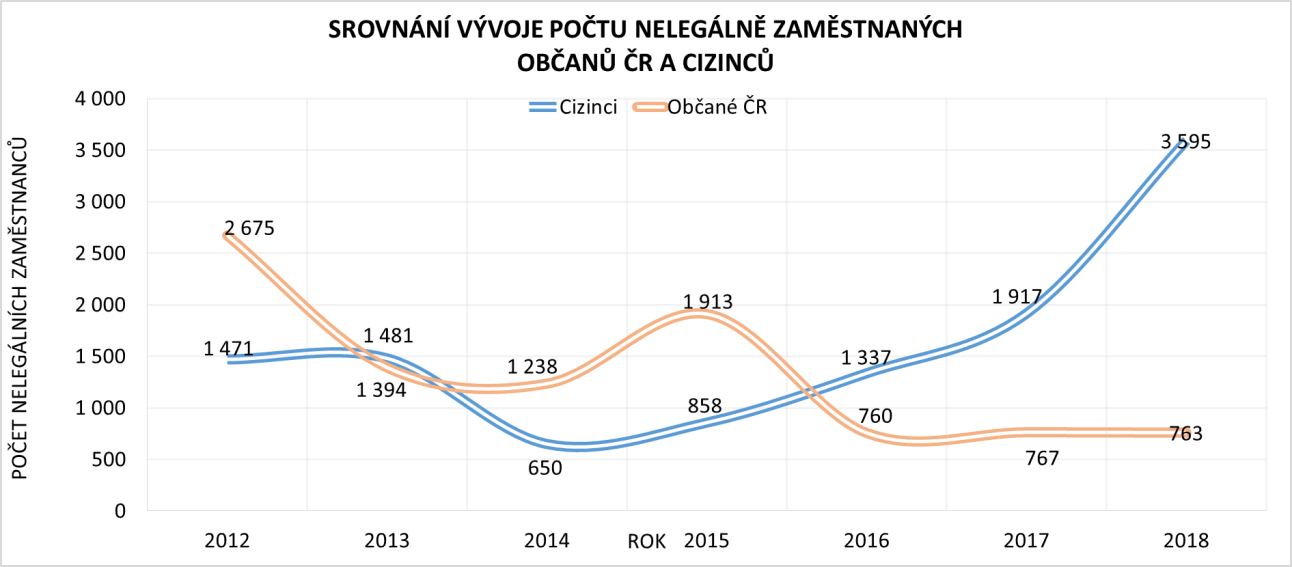 Zdroj: MPSV Domácí násilí Případy domácího násilí probíhající v přítomnosti dětí, které orgány sociálně právní ochrany dětí řešily v letech 2013 – 2017Zdroj: MPSVPočet pravomocně odsouzených osob – domácí násilí – 2013-2018Počet obětí – domácí násilí – 2013-2018Zdroj: MS, statistické listy soudní trestníPočet řešených incidentů se znaky domácího násilí a počty vykázání v letech 2013 -2018 Zdroj: MVPočet obětí – ohrožených osob domácím násilím podle pohlaví (věku) u případů vykázání v letech 2015 - 2018Zdroj: MV Případy obchodování s lidmi, počty stíhaných a odsouzených osob, počty obětí a formy pomoci Zjištěné, stíhané a vyšetřované trestné činy obchodování s lidmi v ČR v letech 2013 – 2018 Zdroj: MVOběti trestného činu obchodování s lidmi v ČR v letech 2013 – 2018 Zdroj: MVPočet pravomocně odsouzených osob – obchodování s lidmi v letech 2013 - 2018Zdroj: MS, Statistické listy soudní trestníPříjmové statistiky a vývoj příjmů domácností včetně rodin s dětmi, seniorů a dalších skupin Ekvivalizovaný čistý příjem vybraných typů domácností v letech 2013 - 2017Zdroj: Eurostat Vývoj životního a existenčního minima, počty osob v hmotné nouzi/pod hranicí chudoby Životní a existenční minimum v letech 2013 - 2018Zdroj: MPSVStruktura osob ohrožených chudobou v roce 2017Zdroj: Český statistický úřadOsoby ohrožené chudobou v letech 2013 - 2017Zdroj: Český statistický úřad  Statistiky ke stravování a výživě obyvatel Spotřeba potravin a nealkoholických nápojů v letech 2013 - 2017Soběstačnost v hlavních zemědělských komoditách Zdroj: MZeZdroj: MZe Míra přístupu domácností k vodě a kanalizaci v obcích Zásobování vodou z vodovodů v letech 2013-2017Zdroj: Český statistický úřad Počet zásobovaných obyvatel, výroba a dodávka vody z vodovodů v roce 2017Zdroj: Český statistický úřadOdvádění a čištění odpadních vod z kanalizací v letech 2013-2017Zdroj: Český statistický úřadPočet obyvatel trvale bydlících v domech napojených na kanalizaci a množství vypouštěných a čištěných odpadních vod v roce 2017Zdroj: Český statistický úřad Počty osob ohrožených ztrátou bydleníOdhad počtu osob ohrožených ztrátou bydlení v ČRZdroj: MPSV Bydlení a jeho podpora včetně sociálního bydlení Sociální byty, na které byla poskytnuta podpora z prostředků MMRZdroj: MMRSociální byty, na které byla poskytnuta podpora z prostředků Státního fondu rozvoje bydleníZdroj: MMRVýdaje státu na bydleníZdroj: MMR, Státní fond rozvoje bydlení, MF, MPSV, MV, MŽPCharakteristiky bydlení a vybavenost domácnosti - 2018 Zdroj: Český statistický úřadPočty sporů z nájmůSpory z nájmu bytuZdroj: MSPočty lékařů a zdravotnických zařízení v ČR Počty zdravotnických zařízení a zdravotníků 2013 - 2017Zdroj: Ústav zdravotnických informací a statistiky ČR Počty osob účastných na veřejném zdravotním pojištění Počty pojištěnců zdravotních pojišťoven v letech 2014 - 2018*očekávaná, dosud neověřená číslaZdroj: MZStatistiky o porodnictví a mateřství Počty narození dítěte podle vitality v letech 2013 - 2017Zdroj: Český statistický úřadPočty mateřských úmrtí v letech 2013 - 2016Zdroj: Ústav zdravotnických informací a statistiky ČR, Český statistický úřadPerinatální úmrtnost v letech 2013 - 2017Zdroj: Český statistický úřadPočty případů infekčních nemocíPočty hlášených pohlavních onemocnění v letech 2014-2016Počty hlášených případů vybraných infekčních nemocí v letech 2014-2017Zdroj: Informační systém Infekční nemoci, Epidat (Státní zdravotnický ústav)Počet hlášených případů bakteriologicky ověřené i neověřené tuberkulózy dýchacího i jiného ústrojí v letech 2014 - 2017 Počty nově zjištěných případů HIV/AIDS v letech 2014 - 2017Zdroj: Státní zdravotnický ústav, Národní referenční laboratoř pro HIV/AIDSPřehled užívání tabáku, alkoholu a drog Přehled podílu kuřáků na celkové populaci v letech 2013-2018Zdroj: Užívání tabáku v ČR pro roky 2013-2018, Státní zdravotní ústavFrekvence pití alkoholických nápojů  v letech 2014, 2016, 2018– celý vzorek a podle pohlavíZdroj: Užívání tabáku a alkoholu v ČR pro roky 2014, 2016 a 2018, Státní zdravotní ústavUžívání alkoholu a tabáku u osob ve věku 15-18 let (Výběrové šetření o zdraví v ČR, EHIS 2014)Zdroj: MZ, EHIS 2014 Rozsah užívání drog v obecné populaci v letech 2013-2017Zdroj: Výroční zpráva o stavu ve věcech drog v České republice pro roky 2013 – 2017, Národní monitorovací středisko pro drogy a závislosti, Sekretariát rady vlády pro koordinaci protidrogové politikyPsychiatrická péče Vývoj sítě psychiatrických lůžkových zařízení v letech 2013-2017Zdroj: MZPsychiatrická péče ve věznicích v letech 2013-2018Zdroj: MSPočty žáků ve školách na všech stupních a míra gramotnostiPočty žáků v předškolním vzdělávání podle stavu k 30.9. daného školního rokuZdroj: MŠMTPočty žáků v základním vzdělávání podle stavu k 30.9. daného školního rokuZdroj: MŠMTPočty žáků ve středním vzdělávání podle stavu k 30.9. daného školního rokuZdroj: MŠMTPočty žáků-cizinců na školách a menšinových žáků a škol Počty cizinců na školách– cizinci podle druhu pobytu – podle státního občanství – podle stavu k 30.9.2018 Zdroj: MŠMTPočty cizinců na vysokých školách v letech 2013 - 2017Zdroj: MŠMTPočty žáků a škol s polským vyučovacím jazykem v letech 2013 - 2018Zdroj: MŠMT Inkluzivní vzdělávání Počet žáků a studentů se zdravotním postižením podle stavu k 30. 9. daného školního rokuZdroj: MŠMTVzdělávání RomůŠkoly a žáci ve vzdělávacích programech V roce 2013 a 2014 se šetření zúčastnily základní školy, kde se vzdělávalo 5 více žáků s lehkým mentálním postiženímOd roku 2015 se šetření zúčastní všechny základní školyZdroj: MŠMT, Česká školní inspekce Počty kulturních zařízení a památek, počty návštěvníkůPočty kulturních zařízení a památek, počty návštěvníků v letech 2013 - 2017Zdroj: MKDotační podpora kultury včetně kultury menšinové Přehled čerpání dotací v letech 2013 - 2018Zdroj: MKStatistiky k výzkumu a vývojiZaměstnanci ve výzkumu a vývoji 2013 - 2017Zdroj: Český statistický úřad Výdaje na výzkum a vývoj 2013 - 2017Zdroj: Český statistický úřad Zdroj: Český statistický úřad Zdroj: Český statistický úřad Zdroj: Český statistický úřad Zdroj: Český statistický úřad Rok 2013 Rok 2013 Počet obdržených podnětů: 	400Počet provedených kontrol: 	183Počet zjištěných nedostatků: 				66 nedostatků v oblasti rovného zacházení a zákazu diskriminace na pracovištiPočet zjištěných nedostatků: 				44 nedostatků v oblasti rovného zacházení a zákazu diskriminace před vstupem do zaměstnáníPočet a výše uložených pokut: 	42 pokut ve výši 881 000 Kč Rok 2014  Rok 2014 Počet obdržených podnětů: 365Počet provedených kontrol:197 kontrol v oblasti rovného zacházení a zákazu diskriminace na pracovištiPočet provedených kontrol:125 kontrol v oblasti rovného zacházení a zákazu diskriminace při uplatňování práva na zaměstnáníPočet zjištěných nedostatků: 	75 nedostatků v oblasti rovného zacházení a zákazu diskriminace na pracovištiPočet zjištěných nedostatků: 	58 porušení § 4 zákona o zaměstnanostiPočet zjištěných nedostatků: 	45 zjištění týkajících se § 12 odst. 1 písmene a) zákona o zaměstnanosti.Počet a výše uložených pokut: 46 pokut ve výši 988 000 KčRok 2015Rok 2015Počet obdržených podnětů: 	317Počet provedených kontrol:				332 kontrol v oblasti rovného zacházení a zákazu diskriminace na pracovištiPočet provedených kontrol:				125 kontrol v oblasti rovného zacházení a zákazu diskriminace při uplatňování práva na zaměstnáníPočet zjištěných nedostatků: 	 				45 nedostatků v oblasti rovného zacházení a zákazu diskriminace na pracovištiPočet zjištěných nedostatků: 	 				66 nedostatků v oblasti rovného zacházení a zákazu diskriminace při uplatňování práva na zaměstnáníPočet a výše uložených pokut: 	42 pokut ve výši 888 000 KčRok 2016Rok 2016Počet obdržených podnětů: 	395Počet provedených kontrol:	413 Počet zjištěných nedostatků: 	 				115 nedostatků v oblasti rovného zacházení a zákazu diskriminace na pracovištiPočet zjištěných nedostatků: 	 				106 nedostatků v oblasti rovného zacházení a zákazu diskriminace dle zákona o zaměstnanostiPočet a výše uložených pokut: 	59 pokut ve výši 741 800 KčDále byly vyhlášeny dvě mimořádné kontrolní akce zaměřené na rovné odměňování mužů a žen, v rámci nichž bylo provedeno 34 kontrol a zjištění bylo učiněno u 4 zaměstnavatelů.Dále byly vyhlášeny dvě mimořádné kontrolní akce zaměřené na rovné odměňování mužů a žen, v rámci nichž bylo provedeno 34 kontrol a zjištění bylo učiněno u 4 zaměstnavatelů.Rok 2017Rok 2017Počet obdržených podnětů: 	345Počet provedených kontrol:277 kontrol zaměřených na rovné zacházení a zákaz diskriminace v pracovněprávních vztazích Počet provedených kontrol:82 kontrol specificky zaměřených na rovné odměňování mužů a žen Počet provedených kontrol:117 kontrol zaměřených na rovné zacházení a diskriminaci před vstupem do zaměstnáníPočet provedených kontrol:213 kontrol v oblasti rovného zacházení se zaměřením na odměňování cizincůPočet zjištěných nedostatků: 	 5 zjištění v oblasti rovného odměňování mužů a žen55 nedostatků v oblasti rovného zacházení a zákazu diskriminace na pracovišti123 porušení v oblasti rovného zacházení a zákazu diskriminace před vstupem do zaměstnání13 porušení v oblasti nedodržení rovného zacházení v odměňování cizincůPočet a výše uložených pokut: 	56 pokut ve výši 959 000 KčRok 2018Rok 2018Počet obdržených podnětů: 	330Počet provedených kontrol:	560 kontrol zaměřených na rovné zacházení a zákaz diskriminace na pracovištiPočet provedených kontrol:	265 kontrol zaměřených na rovné zacházení a diskriminaci před vstupem do zaměstnáníPočet zjištěných nedostatků: 							268 porušení v oblasti rovného zacházení a zákazu diskriminace před vstupem do zaměstnáníPočet zjištěných nedostatků: 							91 porušení pracovních vztahů a podmínek konstatovali celkem porušení týkajících se předmětné oblastiPočet a výše uložených pokut: 	72 sankcí v souhrnné výši 510 000 KčŠkolní rokMateřské školyMateřské školyZákladní školyZákladní školyStřední školyStřední školyVyšší odborné školyVyšší odborné školyOstatníOstatníCELKEMCELKEMŠkolní rokcelkemdůvodnécelkemdůvodnécelkemdůvodnécelkemdůvodnécelkemdůvodnécelkemdůvodné2012/201320832000101332013/2014421741000212472014/2015201352000001752015/20162124830001130102016/2017411733100202652017/201841123200021205CELKEM1859126131008313035v tisících201320142015201620173.Q 2018*)Zaměstnaní - celkem4 937,14 974,35 041,95 138,65 221,65 298,6Zaměstnaní - muži2 794,02 817,02 837,32 876,72 915,82 946,9Zaměstnaní - ženy2 143,02 157,32 204,62 261,92 305,82 351,7Ženy – kratší pracovní doba235,4224,8228,8252,0280,2286,8Ženy – kratší pracovní doba (podíl v %)11,010,48,111,112,212,2MUŽI20132014201520162017Česká republika68,168,268,068,468,5Hlavní město Praha72,071,471,071,873,1Středočeský kraj69,570,270,369,869,9Jihočeský kraj66,568,067,067,668,4Plzeňský kraj68,968,569,769,268,1Karlovarský kraj68,969,570,070,068,8Ústecký kraj67,667,365,666,065,7Liberecký kraj66,367,667,967,667,6Královéhradecký kraj66,766,766,566,467,5Pardubický kraj68,068,468,568,868,8Kraj Vysočina67,666,464,966,167,6Jihomoravský kraj68,569,068,569,167,8Olomoucký kraj65,465,466,367,767,3Zlínský kraj68,467,167,267,167,8Moravskoslezský kraj65,465,866,066,967,3ŽENY20132014201520162017Česká republika50,950,951,351,952,3Hlavní město Praha53,153,553,654,655,9Středočeský kraj52,352,352,352,853,4Jihočeský kraj49,150,550,551,151,3Plzeňský kraj52,352,352,552,453,3Karlovarský kraj53,952,352,052,554,2Ústecký kraj48,048,348,950,750,1Liberecký kraj49,548,949,850,849,2Královéhradecký kraj50,650,151,251,852,2Pardubický kraj52,352,251,952,451,4Kraj Vysočina49,250,250,150,150,8Jihomoravský kraj51,750,752,252,152,7Olomoucký kraj48,048,248,348,850,5Zlínský kraj50,150,051,249,850,3Moravskoslezský kraj50,650,250,352,151,9OBYVATELSTVO 15 LETÉ A STARŠÍOBYVATELSTVO 15 LETÉ A STARŠÍ20132014201520162017CelkemCelkem59,359,359,459,960,2Věková skupina: 15 až 19 let5,97,36,66,06,4Věková skupina: 20 až 24 let50,950,752,152,853,2Věková skupina: 25 až 29 let81,281,180,680,881,1Věková skupina: 30 až 34 let82,582,381,883,383,3Věková skupina: 35 až 39 let89,788,788,588,688,1Věková skupina: 40 až 44 let93,993,793,193,393,4Věková skupina: 45 až 49 let95,394,494,394,294,2Věková skupina: 50 až 54 let92,392,592,892,292,9Věková skupina: 55 až 59 let78,681,382,684,585,9Věková skupina: 60 až 64 let31,433,435,339,643,9Věková skupina: 65 a více let5,25,05,76,36,4Základní vzdělání a bez vzděláníZákladní vzdělání a bez vzdělání20,920,620,421,321,2Střední bez maturityStřední bez maturity63,261,961,862,261,8Střední s maturitouStřední s maturitou64,064,664,864,965,4VysokoškolskéVysokoškolské75,875,875,875,876,2MužiMuži68,168,268,068,468,5Věková skupina:  15 až 19let7,08,77,36,37,2Věková skupina:  20 až 24 let59,459,960,262,661,6Věková skupina:  25 až 29 let91,892,191,891,591,7Věková skupina:  30 až 34 let97,297,296,597,097,2Věková skupina:  35 až 39 let97,697,497,497,397,2Věková skupina:  40 až 44 let97,196,596,996,897,3Věková skupina:  45 až 49 let96,195,495,295,195,6Věková skupina:  50 až 54 let94,394,293,893,493,9Věková skupina:  55 až 59 let87,188,588,189,089,1Věková skupina:  60 až 64 let 44,847,749,454,258,5Věková skupina:  65 a více let7,17,17,98,88,7Základní vzdělání a bez vzděláníZákladní vzdělání a bez vzdělání27,427,727,328,128,1Střední bez maturityStřední bez maturity70,669,368,668,668,7Střední s maturitouStřední s maturitou72,473,673,974,474,1VysokoškolskéVysokoškolské80,780,580,881,081,0ŽenyŽeny50,950,951,351,952,3Věková skupina:  15 až 19 let4,85,85,95,85,5Věková skupina:  20 až 24 let42,141,043,642,544,5Věková skupina:  25 až 29 let70,069,469,069,670,0Věková skupina:  30 až 34 let67,066,466,368,768,5Věková skupina:  35 až 39 let81,479,679,279,378,3Věková skupina:  40 až 44 let90,590,889,189,589,3Věková skupina:  45 až 49 let94,593,393,493,292,7Věková skupina:  50 až 54 let90,190,991,690,991,9Věková skupina:  55 až 59 let70,374,477,280,282,8Věková skupina:  60 až 64 let19,320,422,426,130,3Věková skupina:  65 a více let3,83,54,14,64,7Základní vzdělání a bez vzděláníZákladní vzdělání a bez vzdělání17,116,616,517,317,1Střední bez maturityStřední bez maturity52,951,752,453,352,1Střední s maturitouStřední s maturitou57,657,557,657,558,4VysokoškolskéVysokoškolské70,871,271,070,771,7Průměrné hrubé měsíční mzdyPrůměrné hrubé měsíční mzdyPrůměrné hrubé měsíční mzdyPrůměrné hrubé měsíční mzdyMediány mzdyMediány mzdyMediány mzdyMediány mzdyv Kčv Kčcelkemženymužiženy/
muži %celkemženymužiženy/
muži % Celkem Celkem31 10927 18734 29379,30 26 84324 47729 00684,40 Zaměstnání Hlavní třída CZ-ISCO:  Zaměstnání Hlavní třída CZ-ISCO:  Zaměstnání Hlavní třída CZ-ISCO:  Zaměstnání Hlavní třída CZ-ISCO:  Zaměstnání Hlavní třída CZ-ISCO:  Zaměstnání Hlavní třída CZ-ISCO:  Zaměstnání Hlavní třída CZ-ISCO:  Zaměstnání Hlavní třída CZ-ISCO:  Zaměstnání Hlavní třída CZ-ISCO:  Zaměstnání Hlavní třída CZ-ISCO:  0zaměstnanci v ozbrojených silách34 81636 30634 634104,8033 58136 53132 900111,001zákonodárci a řídící pracovníci65 55952 23471 39473,2048 65342 64552 28181,602specialisté44 03437 35651 23272,9035 80932 60942 74976,303techničtí a odborní pracovníci34 26430 60237 87680,8031 11928 72934 62383,004úředníci25 82624 44230 11381,2024 03523 01528 21581,605pracovníci ve službách a prodeji20 77719 63222 72086,4018 64218 33119 89692,106kvalifikovaní pracovníci v zemědělství,lesnictví a rybářství21 90120 40623 44487,0021 50919 70523 00185,707řemeslníci a opraváři26 65521 36627 48377,7025 62820 30626 49776,608obsluha strojů a zařízení, montéři25 73023 00426 80985,8025 10222 23026 43184,109pomocní a nekvalifikovaní pracovníci18 39516 69020 58781,1016 82515 31419 75677,50Nejvyšší dosažené vzděláníNejvyšší dosažené vzděláníNejvyšší dosažené vzděláníNejvyšší dosažené vzděláníNejvyšší dosažené vzděláníNejvyšší dosažené vzděláníNejvyšší dosažené vzděláníNejvyšší dosažené vzděláníNejvyšší dosažené vzděláníNejvyšší dosažené vzdělánízákladní a bez vzdělání nedokončenézákladní a bez vzdělání nedokončené21 25819 29123 15583,3019 97018 09222 48080,50střední bez maturitystřední bez maturity24 13920 06626 33276,2022 81918 92225 45274,30střední s maturitoustřední s maturitou30 26726 84933 80079,4027 47925 26630 55482,70vyšší odborné a bakalářskévyšší odborné a bakalářské35 54530 78142 30472,8031 15428 52836 35178,50vysokoškolskévysokoškolské48 33439 91855 29372,2037 86133 85343 66377,50Ženy - věková skupina 15 až 64 let20132014201520162017Počet žen pracujících na zkrácený úvazek v tisících211201200220246tj. % z celkového počtu pracujících žen 10,0 9,59,310,010,920132014201520162017Osoby pracující v noci11,311,811,811,011,2Osoby pracující večer9,8 9,210,910,310,3Osoby pracující o víkendech20,019,319,718,717,8Celkový počet evidovaných dětských skupin845845Celkový počet míst v dětských skupinách11 50011 500Celkový počet sdílených míst14 50014 500Typ poskytovatele PočetPoměrNeziskové organizace65579,9%Příspěvková organizace708,5%Územně samosprávní celek a státní správa 496,0%Firemní poskytovatel (a.s., s.r.o.)313,8%Církevní organizace91,1%Veřejná vysoká škola60,7%Uchazeči o zaměstnání k 31. 12. 201320142015201620172018Celkem596 833541 914453 118381 373280 620231 534Osoby se zdravotním postižením61 89861 14658 58454 55546 00938 268Cizinci z EU/EHP8 2998 1267 3666 9675 3834 862Cizinci ze třetích zemí*)6 7786 0885 4004 0033 211Nástroje aktivní politiky zaměstnanosti201320142015201620172018Veřejně prospěšné práce 21 83922 96735 17622 60819 25916 279Společensky účelná pracovní místa včetně samostatně výdělečné činnosti21 71633 08152 61826 75917 43712 180Chráněná/zřízená pracovní místa pro osoby se zdravotním postižením7681 1321 2558991 187566Příspěvek na provoz chráněných/zřízených pracovních míst pro osoby se zdravotním postižením92125115127134237Překlenovací příspěvek27027627319212896Příspěvek na zapracování54361010Rekvalifikace celkem41 43846 45438 07822 54818 17413 241Zvolené rekvalifikace13 56120 60517 6419 7016 6966 010Rekvalifikace27 87725 84920 43712 84711 4787 231Mentor--403318595498Příspěvek na dojížďku ---6442 9102 438Příspěvek na přestěhování ----10077Cílené projekty z evropských fondů (Záruky pro mladé)3 3019 738----Aktivizační pracovní příležitost-1 570----Počet osob celkem v aktivní politice zaměstnanosti89 478115 379127 91974 09559 92545 6122013 *201420142015201520152015201620162016201720172018Pracovní věci podle zákoníku práce  5070483648364797479747974797374537453745304930492964a) Pracovní poměr a jiné pracovní dohody1240128112811097109710971097103510351035841841831  vznik pracovního poměru483141420202020888888  trvání pracovního poměru (změny v pracovním poměru)483474740404040323232303025  spory z pracovního poměru motivované diskriminací na základě pohlaví0222211111111  spory z pracovního poměru motivované diskriminací na základě zdravotního postižení *000011122000  spory z pracovního poměru motivované diskriminací z důvodů těhotenství, mateřství nebo otcovství*333311100110  skončení pracovního poměru – výpověď daná zaměstnancem15333333333131312222232328  skončení pracovního poměru – výpověď daná zaměstnavatelem podle § 52 zákoníku práce254469469469469393393393377377337337314  skončení pracovního poměru v souvislosti s diskriminací na základě pohlaví0000222220001  skončení pracovního poměru – ostatní případy8210610610697979797971021026766  platnost okamžitého zrušení pracovního poměru ze strany zaměstnavatele270400400400336336336336336295295208240  platnost okamžitého zrušení pracovního poměru ze strany zaměstnance136999999666666666688886461  platnost okamžitého zrušení pracovního poměru ze strany zákonného zástupce nezletilého zaměstnance*111111110000  dohody o pracích konaných mimo pracovní poměr888777778838  Ostatní9999991011011011011011001009979b) Odměňování a jiné finanční vztahy2045218121812181241724172417241724171429142911171076c) Náhrada škody a odpovědnost v pracovních vztazích978893893893837837837837837846846705690d) Zabezpečení při pracovním úrazu nebo nemoci z povolání 341316316316286286286286286306306272277e) Ostatní spory 46646616516516516516012912912911411490*/ jiná struktura sledovaných ukazatelů // nedostatek dat*/ jiná struktura sledovaných ukazatelů // nedostatek dat*/ jiná struktura sledovaných ukazatelů // nedostatek dat*/ jiná struktura sledovaných ukazatelů // nedostatek dat*/ jiná struktura sledovaných ukazatelů // nedostatek dat*/ jiná struktura sledovaných ukazatelů // nedostatek dat*/ jiná struktura sledovaných ukazatelů // nedostatek dat*/ jiná struktura sledovaných ukazatelů // nedostatek dat*/ jiná struktura sledovaných ukazatelů // nedostatek dat*/ jiná struktura sledovaných ukazatelů // nedostatek dat*/ jiná struktura sledovaných ukazatelů // nedostatek dat*/ jiná struktura sledovaných ukazatelů // nedostatek dat*/ jiná struktura sledovaných ukazatelů // nedostatek dat*/ jiná struktura sledovaných ukazatelů // nedostatek datObdobíVýše minimální mzdy
(v Kč za měsíc)Nárůst minimální mzdyNárůst minimální mzdyObdobíVýše minimální mzdy
(v Kč za měsíc)(v Kč)(v %)od 1. 1. 2013 do 31. 7. 20138 00000,0od 1. 8. 2013 do 31. 12. 20148 5005006,3od 1. 1. 2015 do 31. 12. 20159 2007008,2od 1. 1. 2016 do 31. 12. 20169 9007007,6od 1. 1. 2017 do 31. 12. 201711 0001 10011,1od 1. 1. 2018 do 31. 12. 201812 2001 20010,9RokPočet zaměstnanců odměňovaných minimální mzdouPodíl zaměstnanců odměňovaných minimální mzdou
(v %)2013108 3003,1201489 6002,52015113 7003,22016116 9003,22017150 3004,1Sexuální obtěžování (§ 186 z. č. 40/2009 Sb. – sexuální nátlak)  Sexuální obtěžování (§ 186 z. č. 40/2009 Sb. – sexuální nátlak)  201320142015201620172018Počet trestných činů182717815751počet pravomocně odsouzených161710152324mužů161610142224žen010110z toho: mladistvých141459věkové skupiny pravomocně odsouzených15 - 1714145918 - 1903021120 - 2412212225 - 2900013230 - 3966038440 - 4962333350 a více204113Odnětí svobody nepodmíněné951476Odnětí svobody podmíněně odložené7129101632Upuštěno od potrestání 00 0100Ochranná opatření (ochranné léčení)364508Zproštění obžaloby 316426Zastavení trestního stíhání010001Postoupení věci000010Vyřízení jinak020141Obětidítě716669430žena313360muž000011senior000000RokZprostředkovateléz toho zastavenoRozhodci2013123220141821201512 10201610 20201715 20201816 10RokPočet smluv201315201412201518201617201715201815RokPočet rozšíření závaznosti smluv nebo jejich dodatků201362014320154201642017620184Příjemci důchodů (starobní a invalidní včetně souběhu) v prosinci příslušného roku Příjemci důchodů (starobní a invalidní včetně souběhu) v prosinci příslušného roku Příjemci důchodů (starobní a invalidní včetně souběhu) v prosinci příslušného roku Příjemci důchodů (starobní a invalidní včetně souběhu) v prosinci příslušného roku Příjemci důchodů (starobní a invalidní včetně souběhu) v prosinci příslušného roku Příjemci důchodů (starobní a invalidní včetně souběhu) v prosinci příslušného roku Příjemci důchodů (starobní a invalidní včetně souběhu) v prosinci příslušného roku Příjemci důchodů (starobní a invalidní včetně souběhu) v prosinci příslušného roku Příjemci důchodů (starobní a invalidní včetně souběhu) v prosinci příslušného roku Příjemci důchodů (starobní a invalidní včetně souběhu) v prosinci příslušného roku Měřicí jednotka: osobaMěřicí jednotka: osobaMěřicí jednotka: osobaMěřicí jednotka: osobaMěřicí jednotka: osobaMěřicí jednotka: osobaMěřicí jednotka: osobaMěřicí jednotka: osobaÚzemí: Česká republikaÚzemí: Česká republikaCelkemCelkemCelkemCelkemCelkemCelkemCelkemCelkemCelkemCelkemPříjemci důchodů celkemv tom druh důchoduv tom druh důchoduv tom druh důchoduv tom druh důchoduv tom druh důchoduv tom druh důchoduv tom druh důchoduv tom druh důchoduPříjemci důchodů celkemstarobní důchod
  (včetně souběhu) starobní důchod
  (včetně souběhu) invalidní důchodinvalidní důchodinvalidní důchodvdovský důchod sólovdovecký důchod sólosirotčí důchodPříjemci důchodů celkemplnýpoměrnýpro invaliditu 3. stupněpro invaliditu 2. stupněpro invaliditu 1. stupněvdovský důchod sólovdovecký důchod sólosirotčí důchod20132 857 8562 329 05011 271206 48465 616161 31432 1036 76045 25820142 863 2102 344 71810 426199 37767 264161 65729 7346 47143 56320152 873 9532 367 3079 576192 40868 363160 88427 3806 16541 87020162 892 4692 386 4328 950190 83771 031163 92025 3875 91739 99520172 895 9632 395 5178 416185 45772 708166 07723 6765 59038 52220182 896 9732 402 1197 961179 10874 110168 26922 1215 31837 967Průměrná výše důchodu v Kč (v prosinci příslušného roku)Průměrná výše důchodu v Kč (v prosinci příslušného roku)Průměrná výše důchodu v Kč (v prosinci příslušného roku)Průměrná výše důchodu v Kč (v prosinci příslušného roku)Průměrná výše důchodu v Kč (v prosinci příslušného roku)Průměrná výše důchodu v Kč (v prosinci příslušného roku)Průměrná výše důchodu v Kč (v prosinci příslušného roku)Průměrná výše důchodu v Kč (v prosinci příslušného roku)Průměrná výše důchodu v Kč (v prosinci příslušného roku)Průměrná výše důchodu v Kč (v prosinci příslušného roku)Průměrná výše důchodu v Kč (v prosinci příslušného roku)Průměrná výše důchodu v Kč (v prosinci příslušného roku)RokPrůměrný důchod celkemstarobní důchod invalidní důchod invalidní důchod invalidní důchod vdovský důchodvdovský důchodvdovecký důchodvdovecký důchodSirotčí důchodSirotčí důchodRokPrůměrný důchod celkemstarobní důchod 3. stupeň2. stupeň1. stupeňsólokombinovanýsólokombinovaný201310 65310 98510 2456 6755 9897 21611 8646 24013 4635 657201410 74111 09010 2626 6625 9117 25011 9556 31413 5965 703201510 99411 36310 4246 7495 9327 39512 2196 47713 9275 835201611 07811 47510 3956 7455 8837 44612 3066 55114 0495 874201711 43511 86610 6556 9225 9987 67712 6866 81514 5046 078201811 96012 43511 0597 2056 2078 02913 2467 13715 1756 351Rok narození Důchodový věk činí u  Důchodový věk činí u  Důchodový věk činí u  Důchodový věk činí u  Důchodový věk činí u  Důchodový věk činí u mužůžen s počtem vychovaných dětížen s počtem vychovaných dětížen s počtem vychovaných dětížen s počtem vychovaných dětížen s počtem vychovaných dětímužů012 3 - 4  5 a více19361937193819391940194119421943194419451946194719481949195019511952195319541955195619571958195919601961196219631964196519661967196819691970197160r+2m60r+4m60r+6m60r+8m60r+10m   61r61r+2m61r+4m61r+6m61r+8m61r+10m   62r62r+2m62r+4m62r+6m62r+8m62r+10m   63r63r+2m63r+4m63r+6m63r+8m63r+10m64r64r+2m64r+4m64r+6m64r+8m64r+10m65r65r65r65r65r65r65r   57r   57r   57r57r+4m57r+8m   58r58r+4m58r+8m   59r59r+4m59r+8m   60r60r+4m60r+8m   61r61r+4m61r+8m   62r62r+4m62r+8m63r+2m63r+8m63r+10m64r64r+2m64r+4m64r+6m64r+8m64r+10m65r65r65r65r65r65r65r   56r   56r   56r   56r56r+4m56r+8m   57r57r+4m57r+8m   58r58r+4m58r+8m   59r59r+4m59r+8m60r60r+4m60r+8m61r61r+4m61r+8m62r+2m62r+8m63r+2m63r+8m64r+2m64r+6m64r+8m64r+10m65r65r65r65r65r65r65r   55r   55r   55r   55r   55r55r+4m55r+8m   56r56r+4m56r+8m   57r57r+4m57r+8m58r58r+4m58r+8m59r59r+4m59r+8m60r60r+4m60r+8m61r+2m61r+8m62r+2m62r+8m63r+2m63r+8m64r+2m64r+8m65r65r65r65r65r65r   54r   54r   54r   54r   54r   54r54r+4m54r+8m   55r55r+4m55r+8m   56r56r+4m56r+8m   57r57r+4m57r+8m   58r58r+4m58r+8m   59r59r+4m59r+8m60r+2m60r+8m61r+2m61r+8m62r+2m62r+8m63r+2m63r+8m64r+2m64r+8m65r65r65r   53r   53r   53r   53r   53r   53r   53r53r+4m53r+8m   54r54r+4m54r+8m   55r55r+4m55r+8m   56r56r+4m56r+8m57r57r+4m57r+8m58r58r+4m58r+8m59r+2m59r+8m60r+2m60r+8m61r+2m61r+8m62r+2m62r+8m63r+2m63r+8m64r+2m64r+8mPenzijní společnosti (základní ukazatele o finančním trhu) – počty účastníkůPenzijní společnosti (základní ukazatele o finančním trhu) – počty účastníkůPenzijní společnosti (základní ukazatele o finančním trhu) – počty účastníkůPenzijní společnosti (základní ukazatele o finančním trhu) – počty účastníkůPenzijní společnosti (základní ukazatele o finančním trhu) – počty účastníkůPenzijní společnosti (základní ukazatele o finančním trhu) – počty účastníkůPenzijní společnosti (základní ukazatele o finančním trhu) – počty účastníkůObdobíPočty účastníků II. a III. pilířePočty účastníků II. a III. pilířePočty účastníků II. a III. pilířeÚčastníci III. pilíře (dle typu příspěvku)Účastníci III. pilíře (dle typu příspěvku)Účastníci III. pilíře (dle typu příspěvku)ObdobíPočet účastníků důchodového spořeníPočet účastníků doplňkového spořeníPočet účastníků penzijního připojištěníÚčastníci s vlastním příspěvkemÚčastnící s příspěvkem zaměstnavateleÚčastníci se státním příspěvkem31.12.2018*966 9973 472 0704 342 0841 423 5113 651 91531.12.2017*762 8223 690 4764 355 1041 354 2393 640 15531.12.2016*541 9583 979 4184 414 7411 304 0853 576 03231.12.201584536367 1804 259 8634 525 3571 283 3993 789 57231.12.201483222224 3474 569 4364 680 3281 318 7583 733 78131.12.201381124  90 4534 870 1144 844 3131 334 6314 445 562Výdaje na dávky nemocenského pojištění v tis. KčVýdaje na dávky nemocenského pojištění v tis. KčVýdaje na dávky nemocenského pojištění v tis. KčVýdaje na dávky nemocenského pojištění v tis. KčVýdaje na dávky nemocenského pojištění v tis. KčVýdaje na dávky nemocenského pojištění v tis. KčVýdaje celkemz tohoz tohoz tohoz tohoVýdaje celkemnemocenskéošetřovné peněžitá pomoc v mateřstvívyrovnávací příspěvek v těhotenství a mateřství201320 143 43812 035 454842 6417 258 3526 991201422 077 23813 880 520853 7707 334 3868 562201524 109 94815 427 9801 062 2927 610 5579 119201626 283 77716 985 2671 179 9198 109 5859 006201728 315 58918 289 8141 401 7588 615 6538 364201833 973 69722 676 5911 632 1379 403 4158 463Průměrný měsíční počet výplat dávek nemocenského pojištění podle druhů dávek v tis.Průměrný měsíční počet výplat dávek nemocenského pojištění podle druhů dávek v tis.Průměrný měsíční počet výplat dávek nemocenského pojištění podle druhů dávek v tis.Průměrný měsíční počet výplat dávek nemocenského pojištění podle druhů dávek v tis.Průměrný měsíční počet výplat dávek nemocenského pojištění podle druhů dávek v tis.Průměrný měsíční počet výplat dávek nemocenského pojištění podle druhů dávek v tis.Průměrný měsíční počet výplat dávek nemocenského pojištění podle druhů dávek v tis.Průměrný měsíční počet výplat dávek nemocenského pojištění podle druhů dávek v tis.Průměrný měsíční počet výplat dávek nemocenského pojištění podle druhů dávek v tis.Průměrný měsíční počet výplat dávek nemocenského pojištění podle druhů dávek v tis.Rokpodle druhu dávekpodle druhu dávekpodle druhu dávekpodle druhu dávekpodle druhu dávekpodle druhu dávekpodle druhu dávekpodle druhu dávekpodle druhu dávekRoknemocenské vyplacenévyplacenéošetřovné vyplacenévyplacenépeněžitá pomoc 
v mateřství vyplacenévyplacenéRoknemocenské mužůmženámošetřovné mužůmženámpeněžitá pomoc 
v mateřství mužůmženám2013133,6 60,4 73,1 30,2 6,8 23,4 44,7 0,2 44,5 2014158,4 70,9 87,5 30,0 6,9 23,1 44,7 0,3 44,4 2015175,1 78,0 97,1 36,1 8,5 27,6 45,5 0,3 45,1 2016183,9 81,8 102,1 38,6 9,3 29,4 47,6 0,4 47,3 2017189,5 84,3 105,2 43,3 10,4 32,9 48,6 0,4 48,2 Průměrná výše dávek nemocenského pojištění podle druhů dávek v KčPrůměrná výše dávek nemocenského pojištění podle druhů dávek v KčPrůměrná výše dávek nemocenského pojištění podle druhů dávek v KčPrůměrná výše dávek nemocenského pojištění podle druhů dávek v KčRokpodle druhu dávekpodle druhu dávekpodle druhu dávekRoknemocenskéošetřovnépeněžitá pomoc 
v mateřstvíRoknemocenskéošetřovnépeněžitá pomoc 
v mateřství20137 5072 32513 53220147 3032 37213 67320157 3432 45213 93920167 6972 54714 19820178 0432 69814 773Vyplacené dávky státní sociální podpory a pěstounské péče v tis. KčVyplacené dávky státní sociální podpory a pěstounské péče v tis. KčVyplacené dávky státní sociální podpory a pěstounské péče v tis. KčVyplacené dávky státní sociální podpory a pěstounské péče v tis. KčVyplacené dávky státní sociální podpory a pěstounské péče v tis. KčVyplacené dávky státní sociální podpory a pěstounské péče v tis. KčVyplacené dávky státní sociální podpory a pěstounské péče v tis. KčVyplacené dávky státní sociální podpory a pěstounské péče v tis. KčRokDávky státní sociální podpory celkempřídavek na dítěpříspěvek na bydlenírodičovský příspěvekporodnépohřebnéDávky pěstounské péče201335 227 6733 328 7497 403 06824 336 401147 73714 2002 051 751201435 117 3463 206 4438 843 49222 913 030142 51313 2052 382 689201534 967 0883 056 8129 161 29622 479 516255 84913 6152 664 508201634 972 7642 816 7549 261 49422 624 919256 34713 2502 831 736201734 315 7622 478 8578 622 09422 983 738218 23912 8352 950 105Počet vyplacených dávek státní sociální podpory a pěstounské péčePočet vyplacených dávek státní sociální podpory a pěstounské péčePočet vyplacených dávek státní sociální podpory a pěstounské péčePočet vyplacených dávek státní sociální podpory a pěstounské péčePočet vyplacených dávek státní sociální podpory a pěstounské péčePočet vyplacených dávek státní sociální podpory a pěstounské péčePočet vyplacených dávek státní sociální podpory a pěstounské péčePočet vyplacených dávek státní sociální podpory a pěstounské péčePočet vyplacených dávek státní sociální podpory a pěstounské péčeRokDávky státní sociální podpory celkempřídavek na dítěpříspěvek na bydlenírodičovský příspěvekporodnépohřebnéDávky pěstounské péče201311 403 8525 536 8932 318 4313 534 33511 3172 850265 997201411 339 1695 334 1392 637 4973 353 93610 9482 649300 023201511 135 3715 089 1002 693 2803 328 11022 1522 729327 090201610 670 9164 695 7522 652 6933 297 31722 4992 655344 48820179 986 4354 131 4132 489 4593 343 75219 2382 573356 070Průměrný měsíční počet vyplácených dávek státní sociální podpory v tisícíchPrůměrný měsíční počet vyplácených dávek státní sociální podpory v tisícíchPrůměrný měsíční počet vyplácených dávek státní sociální podpory v tisícíchPrůměrný měsíční počet vyplácených dávek státní sociální podpory v tisícíchPrůměrný měsíční počet vyplácených dávek státní sociální podpory v tisícíchPrůměrný měsíční počet vyplácených dávek státní sociální podpory v tisícíchPrůměrný měsíční počet vyplácených dávek státní sociální podpory v tisícíchRokDávky státní sociální podpory celkempodle druhu dávekpodle druhu dávekpodle druhu dávekpodle druhu dávekpodle druhu dávekRokDávky státní sociální podpory celkempřídavek na dítěpříspěvek na bydlenírodičovský příspěvekporodnépohřebné201395546419429610201494444522027910201592842422427720201688939122127520201783134320727920Průměrná výše dávek státní sociální podpory v KčPrůměrná výše dávek státní sociální podpory v KčPrůměrná výše dávek státní sociální podpory v KčPrůměrná výše dávek státní sociální podpory v KčPrůměrná výše dávek státní sociální podpory v KčPrůměrná výše dávek státní sociální podpory v KčPrůměrná výše dávek státní sociální podpory v KčRokDávky státní sociální podpory celkempodle druhu dávekpodle druhu dávekpodle druhu dávekpodle druhu dávekpodle druhu dávekRokDávky státní sociální podpory celkempřídavek na dítěpříspěvek na bydlenírodičovský příspěvekporodnépohřebné20133 0896013 1936 88613 0544 98320143 0976013 3536 83113 0714 98520153 1406013 4026 75411 5504 98920163 2776003 4916 86211 3944 99120173 4366003 4636 87411 3444 988Výdaje na dávky pomoci v hmotné nouzi a příspěvek na péči v mil Kč.Výdaje na dávky pomoci v hmotné nouzi a příspěvek na péči v mil Kč.Výdaje na dávky pomoci v hmotné nouzi a příspěvek na péči v mil Kč.Výdaje na dávky pomoci v hmotné nouzi a příspěvek na péči v mil Kč.Výdaje na dávky pomoci v hmotné nouzi a příspěvek na péči v mil Kč.Výdaje na dávky pomoci v hmotné nouzi a příspěvek na péči v mil Kč.RokDávky pomoci v hmotné nouzi celkempodle druhu dávekpodle druhu dávekpodle druhu dávekPříspěvek na péčiRokDávky pomoci v hmotné nouzi celkempříspěvek na živobytídoplatek na bydlenímimořádná okamžitá pomocPříspěvek na péči201310 5107 4642 81423219 545201411 2957 9003 24914620 402201510 5187 2403 13614221 16720169 2556 2212 91711723 04620177 3644 8502 4239125 120Průměrný měsíční počet dávek pomoci v hmotné nouzi a příspěvků na péči v tisícíchPrůměrný měsíční počet dávek pomoci v hmotné nouzi a příspěvků na péči v tisícíchPrůměrný měsíční počet dávek pomoci v hmotné nouzi a příspěvků na péči v tisícíchPrůměrný měsíční počet dávek pomoci v hmotné nouzi a příspěvků na péči v tisícíchPrůměrný měsíční počet dávek pomoci v hmotné nouzi a příspěvků na péči v tisícíchPrůměrný měsíční počet dávek pomoci v hmotné nouzi a příspěvků na péči v tisícíchRokDávky pomoci v hmotné nouzi celkempodle druhu dávekpodle druhu dávekpodle druhu dávekPříspěvek na péčiRokDávky pomoci v hmotné nouzi celkempříspěvek na živobytídoplatek na bydlenímimořádná okamžitá pomocPříspěvek na péči2013222,1150,465,16,6321,32014241,4162,673,25,6332,02015224,8148,770,75,4337,02016195,2126,964,24,1346,12017157,9101,353,33,3353,0Průměrná výše dávek pomoci v hmotné nouzi a příspěvků na péči v KčPrůměrná výše dávek pomoci v hmotné nouzi a příspěvků na péči v KčPrůměrná výše dávek pomoci v hmotné nouzi a příspěvků na péči v KčPrůměrná výše dávek pomoci v hmotné nouzi a příspěvků na péči v KčPrůměrná výše dávek pomoci v hmotné nouzi a příspěvků na péči v KčPrůměrná výše dávek pomoci v hmotné nouzi a příspěvků na péči v KčRokDávky pomoci v hmotné nouzi celkempodle druhu dávekpodle druhu dávekpodle druhu dávekPříspěvek na péčiRokDávky pomoci v hmotné nouzi celkempříspěvek na živobytídoplatek na bydlenímimořádná okamžitá pomocPříspěvek na péči20133 9434 1363 6022 9295 06920143 8994 0493 6992 1735 12120153 8994 0573 6962 1915 23420163 9514 0853 7862 3785 54920173 8863 9903 7882 2985 930Výdaje na dávky pro osoby se zdravotním postižením v mil. KčVýdaje na dávky pro osoby se zdravotním postižením v mil. KčVýdaje na dávky pro osoby se zdravotním postižením v mil. KčVýdaje na dávky pro osoby se zdravotním postižením v mil. KčVýdaje na dávky pro osoby se zdravotním postižením v mil. KčVýdaje na dávky pro osoby se zdravotním postižením v mil. KčPramen: Pramen: Pramen: Pramen: Pramen: Pramen: RokDávky pro osoby se zdravotním postižením celkemVýdaje na dávky podle zákona č. 329/2011 Sb.v tomv tomVýdaje na dávky podle vyhlášky MPSV č. 182/1991 Sb.RokDávky pro osoby se zdravotním postižením celkemVýdaje na dávky podle zákona č. 329/2011 Sb.příspěvek na mobilitupříspěvek na zvláštní pomůckuVýdaje na dávky podle vyhlášky MPSV č. 182/1991 Sb.20131 9091 9041 116788520141 9181 9171 111805120151 929648*1 9291 146783020161 9941 9941 167827020171 9561 9561 2027540Průměrný měsíční počet vyplacených dávek pro osoby se zdravotním postižením v tis.Průměrný měsíční počet vyplacených dávek pro osoby se zdravotním postižením v tis.Průměrný měsíční počet vyplacených dávek pro osoby se zdravotním postižením v tis.Průměrný měsíční počet vyplacených dávek pro osoby se zdravotním postižením v tis.Průměrný měsíční počet vyplacených dávek pro osoby se zdravotním postižením v tis.RokPrůměrný měsíční počet vyplacených dávek podle zákona č. 329/2011 Sb.v tomv tomRokPrůměrný měsíční počet vyplacených dávek podle zákona č. 329/2011 Sb.příspěvek na mobilitupříspěvek na zvláštní pomůcku2013234,3233,70,62014232,8232,20,62015240,2239,60,62016244,3243,70,62017251,6251,10,5Průměrná výše vyplacených dávek pro osoby se zdravotním postižením v KčPrůměrná výše vyplacených dávek pro osoby se zdravotním postižením v KčPrůměrná výše vyplacených dávek pro osoby se zdravotním postižením v KčPrůměrná výše vyplacených dávek pro osoby se zdravotním postižením v KčPrůměrná výše vyplacených dávek pro osoby se zdravotním postižením v KčRokPrůměrný výše vyplacených dávek podle zákona č. 329/2011 Sb.v tomv tomRokPrůměrný výše vyplacených dávek podle zákona č. 329/2011 Sb.příspěvek na mobilitupříspěvek na zvláštní pomůcku2013679398109 4442014687399111 8062015669399108 7502016680399114 8612017648399125 66720132014201520162017Muži5 2475 1285 1565 1825 121Ženy288 305273 510272 257269 114273 752Příjemci rodičovského příspěvku podle pohlaví a věku v roce 2017Příjemci rodičovského příspěvku podle pohlaví a věku v roce 2017Příjemci rodičovského příspěvku podle pohlaví a věku v roce 2017Příjemci rodičovského příspěvku podle pohlaví a věku v roce 2017Příjemci rodičovského příspěvku podle pohlaví a věku v roce 2017Příjemci rodičovského příspěvku podle pohlaví a věku v roce 2017Příjemci rodičovského příspěvku podle pohlaví a věku v roce 2017Příjemci rodičovského příspěvku podle pohlaví a věku v roce 2017Příjemci rodičovského příspěvku podle pohlaví a věku v roce 2017Příjemci rodičovského příspěvku podle pohlaví a věku v roce 2017Příjemci rodičovského příspěvku podle pohlaví a věku v roce 2017ČRPrůměrný měsíční počet příjemců rodičovského příspěvku podle pohlaví a věkuPrůměrný měsíční počet příjemců rodičovského příspěvku podle pohlaví a věkuPrůměrný měsíční počet příjemců rodičovského příspěvku podle pohlaví a věkuPrůměrný měsíční počet příjemců rodičovského příspěvku podle pohlaví a věkuPrůměrný měsíční počet příjemců rodičovského příspěvku podle pohlaví a věkuPrůměrný měsíční počet příjemců rodičovského příspěvku podle pohlaví a věkuPrůměrný měsíční počet příjemců rodičovského příspěvku podle pohlaví a věkuPrůměrný měsíční počet příjemců rodičovského příspěvku podle pohlaví a věkuPrůměrný měsíční počet příjemců rodičovského příspěvku podle pohlaví a věkuPrůměrný měsíční počet příjemců rodičovského příspěvku podle pohlaví a věkuČRženyženyženyženyženymužimužimužimužimužiČRcelkempodle věkových skupinpodle věkových skupinpodle věkových skupinpodle věkových skupincelkempodle věkových skupinpodle věkových skupinpodle věkových skupinpodle věkových skupinČRcelkemdo 24 let25-34 let35 a více let35 a více letcelkemdo 24 let25-34 let25-34 let35 a více letabsolutněabsolutněabsolutněabsolutněabsolutněabsolutněabsolutněabsolutněabsolutněabsolutněabsolutněČeská republika273 75226 730158 87088 1525 1215 1212831 9812 8572 857% podíl pohlaví v dané věkové skupině% podíl pohlaví v dané věkové skupině% podíl pohlaví v dané věkové skupině% podíl pohlaví v dané věkové skupině% podíl pohlaví v dané věkové skupině% podíl pohlaví v dané věkové skupině% podíl pohlaví v dané věkové skupině% podíl pohlaví v dané věkové skupině% podíl pohlaví v dané věkové skupině% podíl pohlaví v dané věkové skupině% podíl pohlaví v dané věkové skupiněČeská republika98,299,098,896,91,81,81,01,23,13,1Rok 2013 Rok 2013 Rok 2013 Počet porušení pracovněprávních předpisů spojené s pracovními podmínkami mladistvýchPočet porušení pracovněprávních předpisů spojené s pracovními podmínkami mladistvých8  - z toho:práce přesčas/práce v noci/nezajištění lékařské prohlídky 4Počet uložených sankcí			Počet uložených sankcí			3 Celková výše uložených sankcíCelková výše uložených sankcí95 000 KčRok 2014 Rok 2014 Rok 2014 Počet porušení pracovněprávních předpisů spojené s pracovními podmínkami mladistvýchPočet porušení pracovněprávních předpisů spojené s pracovními podmínkami mladistvých3  - z toho:práce přesčas/práce v noci 2  - z toho:práce nepřiměřené fyzickému a rozumovému rozvoji mladistvého1Počet uložených sankcí			Počet uložených sankcí			0Rok 2015Rok 2015Rok 2015Počet porušení pracovněprávních předpisů spojené s pracovními podmínkami mladistvýchPočet porušení pracovněprávních předpisů spojené s pracovními podmínkami mladistvých4  - z toho:práce přesčas/práce v noci/nezajištění lékařské prohlídky 4Rok 2016Rok 2016Rok 2016Počet porušení pracovněprávních předpisů spojené s pracovními podmínkami mladistvýchPočet porušení pracovněprávních předpisů spojené s pracovními podmínkami mladistvých11  - z toho:práce přesčas/práce v noci 4Počet uložených sankcí			Počet uložených sankcí			3 Celková výše uložených sankcíCelková výše uložených sankcí132 000 KčRok 2017Rok 2017Rok 2017Počet porušení pracovněprávních předpisů spojené s pracovními podmínkami mladistvýchPočet porušení pracovněprávních předpisů spojené s pracovními podmínkami mladistvých7  - z toho:práce přesčas/práce v noci2  - z toho:nezajištění lékařské prohlídky3  - z toho:nevedení seznamu mladistvých zaměstnanců2Počet uložených sankcí			Počet uložených sankcí			2Celková výše uložených sankcíCelková výše uložených sankcí30 000 KčRok 2018Rok 2018Rok 2018Počet porušení pracovněprávních předpisů spojené s pracovními podmínkami mladistvýchPočet porušení pracovněprávních předpisů spojené s pracovními podmínkami mladistvých13  - z toho zejména:práce přesčas/práce v nocinezajištění lékařské prohlídkynevedení seznamu mladistvých zaměstnancůpráce přesčas/práce v nocinezajištění lékařské prohlídkynevedení seznamu mladistvých zaměstnancůPočet uložených sankcí			Počet uložených sankcí			2Celková výše uložených sankcíCelková výše uložených sankcí30 000 KčDruhy sociálních služebCelkový počet sociálních služebCelkový počet sociálních služebCelkový počet sociálních služebCelkový počet sociálních služebCelkový počet sociálních služebDruhy sociálních služeb20132014201520162017Sociální poradenství499530551555545Osobní asistence198212223224229Pečovatelská služba697716734733722Tísňová péče 1316181816Průvodcovské a předčitatelské služby 1818202016Podpora samostatného bydlení 4250565857Odlehčovací služby 244266281292307Centra denních služeb 8384888885Denní stacionáře 256271280275274Týdenní stacionáře 5657605756Domovy pro osoby se zdravotním postižením207208211208208Domovy pro seniory 480491500506530Domovy se zvláštním režimem 217247267294336Chráněné bydlení 145163190200209Sociální služby poskytované ve zdravotnických zařízeních lůžkové péče 113118120119116Raná péče 4444474648Telefonická krizová pomoc 3336363836Tlumočnické služby 2426282627Azylové domy 207209212212216Domy na půl cesty 3132343539Kontaktní centra 6161616162Krizová pomoc 4041454541Intervenční centra 1818181818Nízkoprahová denní centra 5555556062Nízkoprahová zařízení pro děti a mládež 221234239250256Noclehárny6768687277Služby následné péče 3739394345Sociálně aktivizační služby pro rodiny s dětmi 213232248251260Sociálně aktivizační služby pro seniory a osoby se zdravotním postižením 170175182171156Sociálně terapeutické dílny 122132140146156Terapeutické komunity 1515161515Terénní programy 192207215211230Sociální rehabilitace 252266278259284Celkem50705337558256065734RokyPečovatelská službaPečovatelská službaPečovatelská službaOsobní asistenceOsobní asistenceOsobní asistenceTísňová péčeTísňová péčeTísňová péčePrůvodcovské služby a předčitatelské službyPrůvodcovské služby a předčitatelské službyPrůvodcovské služby a předčitatelské službyRokyděti a mládež do 18 letdospělídospělíděti a mládež do 18 letdospělídospělíděti a mládež do 18 letdospělídospělíděti a mládež do 18 letdospělídospělíRokyděti a mládež do 18 letmužiženyděti a mládež do 18 letmužiženyděti a mládež do 18 letmužiženyděti a mládež do 18 letmužiženy20132 011  31 50976 9841 617 2 078 3 487 0 342 1 503 64305377201484   32 40477 4741 5362 2424 05704241 769452272652015419   33 62077 3361 3462 6464 50904611 724127279371201672    32 30674 2951 4202 6864 87304101 66664296 4812017490 30 67969 5101 3062 6574 7809013711 736105284394RokyPodpora samostatného bydleníPodpora samostatného bydleníPodpora samostatného bydleníOdlehčovací službyOdlehčovací službyOdlehčovací službySociálně aktivizační služby pro seniory a osoby se zdravotním postiženímSociálně aktivizační služby pro seniory a osoby se zdravotním postiženímSociálně aktivizační služby pro seniory a osoby se zdravotním postiženímTlumočnické službyTlumočnické službyTlumočnické službyRokyděti a mládež do 18 letdospělídospělíděti a mládež do 18 letdospělídospělíděti a mládež do 18 letdospělídospělíděti a mládež do 18 letdospělídospělíRokyděti a mládež do 18 letmužiženyděti a mládež do 18 letmužiženyděti a mládež do 18 letmužiženyděti a mládež do 18 letmužiženy20133333249772 3 1836 0441 319 10 866 21 097 481 3 0653 72620140       4243106483 4376 4731 73913 15726 0712652 7503 854 201504903421 1983 7966 7741 68811 43424 7151973 0653 59120160    5573817704 2917 5711 8459 32722 553892 0192 584201734893835184 1607 609***49030 67969 510RokyKontaktní centraKontaktní centraKontaktní centraTerénní programyTerénní programyTerénní programyTelefonická krizová pomocTelefonická krizová pomocTelefonická krizová pomocRokyděti a mládež do 18 letdospělídospělíděti a mládež do 18 letdospělídospělíděti a mládež do 18 letdospělídospělíRokyděti a mládež do 18 letmužiženyděti a mládež do 18 letmužiženyděti a mládež do 18 letmužiženy2017295 15 262 6 543 4 689 27 143 20 087163 930 41 002 52 131Počet klientů20132014201520162017Týdenní stacionáře773750735692770Domovy pro osoby se zdravotním postižením12 95612 50012 20611 99711 815Domovy pro seniory36 59835 88235 94435 82935 501Domovy se zvláštním režimem11 56413 66814 78316 85617 856Chráněné bydlení2 8032 9793 2803 6603 766Azylové domy53805 5545 4855 3555 451Domy na půl cesty283285248228259Zařízení pro krizovou pomoc213015149Terapeutické komunity222225197171194Centra sociálně rehabilitační péče997589406233308Služby následné péče181179161177219CELKEM ČR76 41672 64173 46075 21276 148Kapacita sociálních služeb (počet lůžek ve vybraných zařízeních sociálních služeb)Kapacita sociálních služeb (počet lůžek ve vybraných zařízeních sociálních služeb)Kapacita sociálních služeb (počet lůžek ve vybraných zařízeních sociálních služeb)Kapacita sociálních služeb (počet lůžek ve vybraných zařízeních sociálních služeb)Kapacita sociálních služeb (počet lůžek ve vybraných zařízeních sociálních služeb)Kapacita sociálních služeb (počet lůžek ve vybraných zařízeních sociálních služeb)Druh zařízení20132014201520162017Domovy pro seniory38 09137 32737 20037 24737 037Domovy se zvláštním režimem12 04814 35415 49417 78418 853Týdenní stacionáře897845836779867Celkem51 03652 52653 53055 81056 757RokRegistrováno trestných činů201385520147622015876201677420177052018784Rok/PohlavíPřechodný pobytPřechodný pobytTrvalý pobytTrvalý pobytCELKEMRok/PohlavíMŽMŽCELKEM2013123 28878 283125 573112 488439 6322014123 07777504132 457118 885451 9232015126 17879 831137 704123 849467 5622016135 75087 264143 912129 487496 4132017148 50395 576149 941133 641526 8112018 (k 30.11.2018)158 264100 559153 484137 308549 615RokPočet osob2013441 5362014451 9232015467 5622016496 4132017526 8112018566 9312013 (k 31. 12. 2013)2013 (k 31. 12. 2013)2013 (k 31. 12. 2013)2013 (k 31. 12. 2013)VěkMužiŽenyCELKEM-1828 09127 00255 09319-3583 99473 318157 31236-65128 27182 551210 82265+8 5057 90016 405CELKEM248 861190 771439 6322014 (k 31. 12. 2014)2014 (k 31. 12. 2014)2014 (k 31. 12. 2014)2014 (k 31. 12. 2014)VěkMužiŽenyCELKEM-1827 62726 11153 73819-3584 24974 996159 24536-65134 15586 600220 75565+9 5038 68218 185CELKEM255 534196 389451 9232015 (k 31. 12. 2015)2015 (k 31. 12. 2015)2015 (k 31. 12. 2015)2015 (k 31. 12. 2015)VěkMužiŽenyCELKEM-1829 48227 65057 13219-3583 65475 551159 20536-65140 08791 004231 09165+10 6599 47520 134CELKEM263 882203 680467 5622016 (k 31. 12. 2016)2016 (k 31. 12. 2016)2016 (k 31. 12. 2016)2016 (k 31. 12. 2016)VěkMužiŽenyCELKEM-1831 61229 74061 35219-3587 96779 934167 90136-65148 05696 612244 66865+12 02710 46522 492CELKEM279 662216 751496 4132017 (k 31. 12. 2017)2017 (k 31. 12. 2017)2017 (k 31. 12. 2017)2017 (k 31. 12. 2017)2017 (k 31. 12. 2017)2017 (k 31. 12. 2017)VěkMužiŽenyŽenyŽenyCELKEM-1833 61531 75831 75831 75865 37319-3593 94383 36183 36183 361177 30436-65156 759102 690102 690102 690259 44965+13 27711 40811 40811 40824 685CELKEM297 594229 217229 217229 217526 8112018 (k 30. 11. 2018)2018 (k 30. 11. 2018)2018 (k 30. 11. 2018)2018 (k 30. 11. 2018)2018 (k 30. 11. 2018)2018 (k 30. 11. 2018)VěkMužiMužiŽenyCELKEMCELKEM-1834 46134 46132 55067 01167 01119-3596 32296 32283 506179 828179 82836-65166 164166 164109 237275 401275 40165+14 80114 80112 57427 37527 375CELKEM311 748311 748237 867549 615549 615RokCizinci celkemSloučení rodiny2013439 632139 1952014451 923139 0002015467 562148 7462016496 413152 0832017526 811159 1042018 (k 30.11.)549 615166 392RokPočet cizinců, kterým bylo vydáno rozhodnutí o správním vyhoštěníZ toho neoprávněné zaměstnávání20132 02039220142 14938720153 00968420163 5391 46320175 1193 11120185 7133 495Rok2013201420152016201720182018Rok2013201420152016201720182018Zjištěno23361021objasněno celkem322217Vyšetřované a stíhané osoby123221010Zahraniční zaměstnanost v ČR v letech 2013 - 2018Zahraniční zaměstnanost v ČR v letech 2013 - 2018Zahraniční zaměstnanost v ČR v letech 2013 - 2018Zahraniční zaměstnanost v ČR v letech 2013 - 2018Zahraniční zaměstnanost v ČR v letech 2013 - 2018Zahraniční zaměstnanost v ČR v letech 2013 - 2018Zahraniční zaměstnanost v ČR v letech 2013 - 2018Zahraniční zaměstnanost v ČR v letech 2013 - 2018Rozbor zahraniční zaměstnanostiRozbor zahraniční zaměstnanostik 30.6.2013k 31.12.2014k 31.12.2015k 31.12.2016k 31.12.2017k 31.12.2018Počet informačních karet občanů EU/EHP a Švýcarska včetně rodinných příslušníkůPočet informačních karet občanů EU/EHP a Švýcarska včetně rodinných příslušníků159 880196 345245 333284 148330 530366 624Počet informačních karet cizinců nepotřebujících povolení k zaměstnání, zaměstnaneckou, zelenou nebo modrou kartuPočet informačních karet cizinců nepotřebujících povolení k zaměstnání, zaměstnaneckou, zelenou nebo modrou kartux*43 90561 06076 046101 489124 674Cizinci – držitelé pracovního oprávněníCizinci – držitelé pracovního oprávnění64 40420 74916 85122 69540 33577 378Z toho:Držitelé povolení k zaměstnáníx*20 0757 3808 00815 16231 495Z toho:Držitelé zelených karetx*226109397-Z toho:Držitelé modrých karetx*197224257413590Z toho:Držitelé zaměstnaneckých karet-2519 13814 39124 75345293Zahraniční zaměstnanost celkemZahraniční zaměstnanost celkem224 284260 999323 244382 889472 354568 676Vývoj nákladů na léčení zahraničních pojištěnců v ČRVývoj nákladů na léčení zahraničních pojištěnců v ČRVývoj nákladů na léčení zahraničních pojištěnců v ČRVývoj nákladů na léčení zahraničních pojištěnců v ČRVývoj nákladů na léčení zahraničních pojištěnců v ČRVývoj nákladů na léčení zahraničních pojištěnců v ČRRok 2014Rok 2015Rok 2016Rok 2017Rok 2018Náklady na léčení zahraničních pojištěnců v České republice v Kč749 602 000884 312 0001 090 425 0001 284 179 0001 425 866 000Počet ošetřených zahraničních pojištěnců 133 868159 611182 409204 368227 600Průměrné náklady na 1 ošetřeného zahraničního pojištěnce v Kč5 6005 5405 9786 2846 265RokPočet kontrolPočet osob zjištěných při nelegální práciPočet osob zjištěných při nelegální práciPočet osob zjištěných při nelegální práciPočet osob zjištěných při nelegální práciRokPočet kontrolobčané ČRobčané EUcizincicelkem201336 1011 3942951 4813 170201415 9111 2381846502 07220159 5831 9132948583 06520169 3087601931 3372 29020179 7077672341 9172 91820188 3387632253 5954 583Celkem88 9486 835v 1 4259 83818 098Statistiky OSPOD20132014201520162017Počet případů domácího násilí za přítomnosti nezletilých dětí25832592246924522361Z toho počet případů, ve kterých došlo k vykázání699788741746770Domácí násilí - počet pravomocně odsouzených osobDomácí násilí - počet pravomocně odsouzených osob201320142015201620172018počet pravomocně odsouzených423485348392389374mužů390437321361358330žen334827313144z toho: mladistvých131125věkové skupiny pravomocně odsouzených15 - 1713113518 - 19911788720 - 2426493734233425 - 2955455149516330 - 3914819010713513612440 - 49124111951031019650 a více607650626745Nepodmíněné odsouzeníosoby9213699122120102Podmíněné odsouzeníosoby317330237249251260Nepodmíněné odsouzeníz odsouzených22%28%28%31%31%27%Podmíněné odsouzeníz odsouzených75%68%68%64%65%70%dosud netrestané osoby z pravomocně odsouzených dosud netrestané osoby z pravomocně odsouzených 15817113313715415037%35%38%35%40%40%Státní příslušnost pravomocně odsouzenýchčeská399457329360356338ostatní 242819323336Zdroj: MPSVZdroj: MPSVZdroj: MPSVZdroj: MPSVZdroj: MPSVZdroj: MPSVZdroj: MPSVZdroj: MPSV20132014201520162017dítě19313174140131žena521489441489396muž7779767074senior2220123832201320142015201620172018Počet incidentů5 8485 9196 0066 0716 6247 479Počet vykázání1 3671 3781 3171 3191 3481 2822015201620172018Ženy1 4341 3431 3461 285Muži182156164153Nezletilí56663461571120132014201420152015201620162017201720182018Zjištěno trestných činů celkemZjištěno trestných činů celkem2020201818222216161313z toho:objasněno111414771515111199dodatečně objasněno55522225500Skutky spáchanéSkutky spáchanéSkutky spáchanéSkutky spáchanéSkutky spáchanéSkutky spáchanéSkutky spáchanéSkutky spáchanéSkutky spáchanéSkutky spáchanéSkutky spáchanéSkutky spáchanéSkutky spáchanépod vlivem (alkoholu a drog)00002200000z toho alkohol00002200000recidivisty1111883377888nezletilými (do 15 let)00001100000mladistvými (15 -18 let)00441177110Stíháno, vyšetřováno osob - celkemStíháno, vyšetřováno osob - celkem2525161612122323242415z toho:recidivisté1010662299994nezletilí (do 15 let)00001100000mladiství (15-18 let)0033113333018-30 let101044119999830 a výše15158899111112127muži202088661717212111ženy55886666334občané CR23231313882222181813cizinci22334411662Rok/věkmužženapočet osob ve skupináchCelkem2013155157věk do 15215-171231-4012014395567věk do 15215-17418-30131-401161 a více2neurčen12015743950věk do 151115-174118-302131-4001Rok/věkmužženapočet osob ve skupináchCelkem201613738věk do 151215-170618-3002831-40012017410014věk do 15020215-17080818-30200231-4020022018011011věk do 15040415-17070718-30000031-400000Obchodování s lidmi  - počet pravomocně odsouzených osobObchodování s lidmi  - počet pravomocně odsouzených osob201320142015201620172018Počet pravomocně odsouzených1962281416Počet pravomocně odsouzenýchmužů135153912Počet pravomocně odsouzenýchžen617554Počet pravomocně odsouzenýchz toho: mladistvých041120věkové skupiny pravomocně odsouzených15 - 1704112018 - 1910201120 - 2441420325 - 2930211230 - 3980237240 - 4921811650 a více103022Nepodmíněně1611361013Podmíněně249243Trestní opatření100000Výchovná opatření010000Nepodmíněněz odsouzených84%17%59%75%71%81%Podmíněněz odsouzených11%67%41%25%29%19%dosud netrestané osoby z pravomocně odsouzených dosud netrestané osoby z pravomocně odsouzených 10211465z celkem odsouzených (%)53%33%50%50%43%31%Státní příslušnost pravomocně odsouzenýchčeská1161751115ostatní 50523120132014201520162017Domácnosti celkemMediánový příjemv Kč193 488198 028204 395213 812223 891Domácnosti celkemMediánový příjemmeziroční index101,0%102,3%103,2%104,6%104,7%Domácnosti celkemPrůměrný příjemv Kč218 661223 423229 785240 282250 928Domácnosti celkemPrůměrný příjemmeziroční index101,4%102,2%102,8%104,6%104,4%Domácnosti celkemRelace mediánu k průměruRelace mediánu k průměru88,5%88,6%89,0%89,0%89,2%Jeden dospělý se závislými dětmiMediánový příjemv Kč151 668140 771149 235145 462155 809Jeden dospělý se závislými dětmiMediánový příjemmeziroční index107,7%92,8%106,0%97,5%107,1%Jeden dospělý se závislými dětmiPrůměrný příjemv Kč159 592153 857166 629160 199181 211Jeden dospělý se závislými dětmiPrůměrný příjemmeziroční index102,8%96,4%108,3%96,1%113,1%Jeden dospělý se závislými dětmiRelace mediánu k průměruRelace mediánu k průměru95,0%91,5%89,6%90,8%86,0%Domácnosti se závislými dětmiMediánový příjemv Kč188 793195 212204 271214 832225 596Domácnosti se závislými dětmiMediánový příjemmeziroční index100,5%103,4%104,6%105,2%105,0%Domácnosti se závislými dětmiPrůměrný příjemv Kč210 252217 968227 169238 308248 596Domácnosti se závislými dětmiPrůměrný příjemmeziroční index100,6%103,7%104,2%104,9%104,3%Domácnosti se závislými dětmiRelace mediánu k průměruRelace mediánu k průměru89,8%89,6%89,9%90,1%90,7%Domácnosti důchodců1)Mediánový příjemv Kč180 715184 432184 000190 400193 440Domácnosti důchodců1)Mediánový příjemmeziroční index101,9%102,1%99,8%103,5%101,6%Domácnosti důchodců1)Průměrný příjemv Kč199 962203 033203 251206 524212 788Domácnosti důchodců1)Průměrný příjemmeziroční index102,0%101,5%100,1%101,6%103,0%Domácnosti důchodců1)Relace mediánu k průměruRelace mediánu k průměru90,4%90,8%90,5%92,2%90,9%12) Dvě dospělé osoby, alespoň jedna ve věku minimálně 65 let.12) Dvě dospělé osoby, alespoň jedna ve věku minimálně 65 let.12) Dvě dospělé osoby, alespoň jedna ve věku minimálně 65 let.12) Dvě dospělé osoby, alespoň jedna ve věku minimálně 65 let.12) Dvě dospělé osoby, alespoň jedna ve věku minimálně 65 let.Celkový disponibilní příjem domácností je "ekivalizovaný". Eurostat používá výpočet příjmů podle modifikované stupnice spotřebních jednotek OECD, která přiřazuje první dospělé osobě v domácnosti váhu 1, dalším osobám starším 13 let váhu 0,5 a dětem do 13 let včetně váhu 0,3.Celkový disponibilní příjem domácností je "ekivalizovaný". Eurostat používá výpočet příjmů podle modifikované stupnice spotřebních jednotek OECD, která přiřazuje první dospělé osobě v domácnosti váhu 1, dalším osobám starším 13 let váhu 0,5 a dětem do 13 let včetně váhu 0,3.Celkový disponibilní příjem domácností je "ekivalizovaný". Eurostat používá výpočet příjmů podle modifikované stupnice spotřebních jednotek OECD, která přiřazuje první dospělé osobě v domácnosti váhu 1, dalším osobám starším 13 let váhu 0,5 a dětem do 13 let včetně váhu 0,3.Celkový disponibilní příjem domácností je "ekivalizovaný". Eurostat používá výpočet příjmů podle modifikované stupnice spotřebních jednotek OECD, která přiřazuje první dospělé osobě v domácnosti váhu 1, dalším osobám starším 13 let váhu 0,5 a dětem do 13 let včetně váhu 0,3.Celkový disponibilní příjem domácností je "ekivalizovaný". Eurostat používá výpočet příjmů podle modifikované stupnice spotřebních jednotek OECD, která přiřazuje první dospělé osobě v domácnosti váhu 1, dalším osobám starším 13 let váhu 0,5 a dětem do 13 let včetně váhu 0,3.Celkový disponibilní příjem domácností je "ekivalizovaný". Eurostat používá výpočet příjmů podle modifikované stupnice spotřebních jednotek OECD, která přiřazuje první dospělé osobě v domácnosti váhu 1, dalším osobám starším 13 let váhu 0,5 a dětem do 13 let včetně váhu 0,3.Celkový disponibilní příjem domácností je "ekivalizovaný". Eurostat používá výpočet příjmů podle modifikované stupnice spotřebních jednotek OECD, která přiřazuje první dospělé osobě v domácnosti váhu 1, dalším osobám starším 13 let váhu 0,5 a dětem do 13 let včetně váhu 0,3.Celkový disponibilní příjem domácností je "ekivalizovaný". Eurostat používá výpočet příjmů podle modifikované stupnice spotřebních jednotek OECD, která přiřazuje první dospělé osobě v domácnosti váhu 1, dalším osobám starším 13 let váhu 0,5 a dětem do 13 let včetně váhu 0,3.Částky životního a existenčního minima platné v letech 2013 až 2018(v Kč za měsíc)Částky životního a existenčního minima platné v letech 2013 až 2018(v Kč za měsíc)Částka životního minima - jednotlivec3 410 - první osoba v domácnosti3 140 - druhá a další osoba v domácnosti, která není nezaopatřeným dítětem2 830 - dítě do 6 let1 740 - dítě od 6 do 15 let2 140  - dítě od 15 do 26 let (nezaopatřené)2 450Částka existenčního minima2 200Struktura osob ohrožených chudobou v České republice v roce 2017Struktura osob ohrožených chudobou v České republice v roce 2017Struktura osob ohrožených chudobou v České republice v roce 2017Struktura osob ohrožených chudobou v České republice v roce 2017Počet osob v dané kategoriiPočet chudých osob v dané kategoriiPodíl (v %)Počet osob celkem10 358 600947 8109,2- domácnosti s dětmi celkem   5 171 203495 2389,6- neúplné rodiny, 1+ dětí       417 559131 29431,4- 2 dospělí, 1 dítě             1 288 81389 9837,0- 2 dospělí, 2 děti             1 965 961122 0516,2- 2 dospělí, 3+ dětí            579 022100 62317,4- ostatní domácnosti s dětmi        919 84851 2885,62013201420152016201720132014201520162017Počet osob pod hranicí chudoby (v tis.)885,9 1 002,3 1 006,2 1 000,5 947,8 1 632,5 1 752,2 1 760,5 1 746,8 1 752,4 Hranice příjmové chudoby (v Kč)116 093 118 817 122 637 128 287 134 334 135 441 138 620 143 076 149 668 156 723 Osoby s příjmem pod hranicí chudoby podle vybraných charakteristik (podíl těchto osob v příslušné skupině v %) Osoby s příjmem pod hranicí chudoby podle vybraných charakteristik (podíl těchto osob v příslušné skupině v %) Osoby s příjmem pod hranicí chudoby podle vybraných charakteristik (podíl těchto osob v příslušné skupině v %) Osoby s příjmem pod hranicí chudoby podle vybraných charakteristik (podíl těchto osob v příslušné skupině v %) Osoby s příjmem pod hranicí chudoby podle vybraných charakteristik (podíl těchto osob v příslušné skupině v %) Osoby s příjmem pod hranicí chudoby podle vybraných charakteristik (podíl těchto osob v příslušné skupině v %) Osoby s příjmem pod hranicí chudoby podle vybraných charakteristik (podíl těchto osob v příslušné skupině v %) Osoby s příjmem pod hranicí chudoby podle vybraných charakteristik (podíl těchto osob v příslušné skupině v %) Osoby s příjmem pod hranicí chudoby podle vybraných charakteristik (podíl těchto osob v příslušné skupině v %) Osoby s příjmem pod hranicí chudoby podle vybraných charakteristik (podíl těchto osob v příslušné skupině v %) Osoby s příjmem pod hranicí chudoby podle vybraných charakteristik (podíl těchto osob v příslušné skupině v %) Typ domácnostidomácnosti bez dětí celkem7,1 7,3 7,9 7,9 8,7 13,7 14,5 15,7 15,8 16,9 domácnosti se závislými dětmi celkem10,1 12,1 11,5 11,5 9,6 17,9 19,5 18,4 18,0 17,0 1 dospělý, alespoň 1 závislé dítě27,8 35,9 34,4 37,0 31,4 41,8 48,7 45,7 52,8 50,5 2 dospělí, 1 závislé dítě8,5 8,0 6,2 6,4 7,0 14,6 12,6 11,5 11,8 12,5 2 dospělí, 2 závislé děti6,4 8,3 9,1 9,3 6,2 13,2 15,3 15,1 14,7 12,1 2 dospělí, 3 a více závislých dětí13,8 24,0 25,1 21,0 17,4 29,3 36,1 32,6 29,1 29,1     ostatní domácnosti se závislými dětmi10,0 6,9 5,1 5,7 5,6 15,9 13,3 13,8 11,1 10,7 Spotřeba potravin a nealkoholických nápojů (na obyvatele za rok)Spotřeba potravin a nealkoholických nápojů (na obyvatele za rok)Spotřeba potravin a nealkoholických nápojů (na obyvatele za rok)Spotřeba potravin a nealkoholických nápojů (na obyvatele za rok)Spotřeba potravin a nealkoholických nápojů (na obyvatele za rok)Spotřeba potravin a nealkoholických nápojů (na obyvatele za rok)Spotřeba potravin a nealkoholických nápojů (na obyvatele za rok)Spotřeba potravin a nealkoholických nápojů (na obyvatele za rok)Spotřeba potravin a nealkoholických nápojů (na obyvatele za rok)Spotřeba potravin a nealkoholických nápojů (na obyvatele za rok) 01POTRAVINY A NEALKOHOLICKÉ NÁPOJEPOTRAVINY A NEALKOHOLICKÉ NÁPOJEMěřicí
jednotka
20132014201520162017Index 2017/2016Index 2017/2016 01.1POTRAVINYPOTRAVINY 01.1.1PEKÁRENSKÉ VÝROBKY, OBILOVINYPEKÁRENSKÉ VÝROBKY, OBILOVINYObiloviny v hodnotě zrnaObiloviny v hodnotě zrnakg143,4 140,8 143,5 145,6 143,5 98,6 98,6 Obiloviny v hodnotě moukyObiloviny v hodnotě moukykg112,3 111,2 113,3 114,9 113,5 98,8 98,8 Mlýnské a pekárenské výrobkyMlýnské a pekárenské výrobkychlébchlébkg39,3 40,0 39,8 39,7 39,2 98,6 98,6 pšeničné pečivopšeničné pečivokg51,2 52,7 47,9 50,1 50,4 100,7 100,7 trvanlivé pečivotrvanlivé pečivokg9,6 8,7 8,1 7,9 7,8 99,1 99,1 těstovinytěstovinykg7,6 7,3 7,5 7,1 7,8 108,7 108,7  01.1.2MASO V HODNOTĚ NA KOSTI MASO V HODNOTĚ NA KOSTI kg74,8 75,9 79,3 80,3 80,3 100,0 100,0  01.1.3RYBY CELKEM RYBY CELKEM kg5,3 5,4 5,5 5,1 5,4 106,3 106,3  01.1.4MLÉKO, MLÉČNÉ VÝROBKY, SÝRY, VEJCEMLÉKO, MLÉČNÉ VÝROBKY, SÝRY, VEJCEMléko a mléčné výrobky v hodnotě mléka (bez másla)Mléko a mléčné výrobky v hodnotě mléka (bez másla)kg234,1 236,5 242,3 247,5 246,5 99,6 99,6 litry227,3 229,6 235,2 240,3 239,3 99,6 99,6 Mléko konzumní celkemMléko konzumní celkemkg62,3 60,1 60,5 60,4 61,3 101,5 101,5 litry60,5 58,4 58,7 58,6 59,5 101,5 101,5 Sýry celkemSýry celkemkg12,7 12,8 13,1 13,3 13,2 99,3 99,3 TvarohTvarohkg3,6 3,8 3,8 4,4 4,7 106,8 106,8 Ostatní mléčné výrobkyOstatní mléčné výrobkykg31,5 31,3 32,8 33,8 34,4 101,8 101,8 litry30,5 30,4 31,8 32,8 33,4 101,8 101,8 VejceVejceks243 255 255 249 254 102,1 102,1  01.1.5TUKY a OLEJE  TUKY a OLEJE  (a - celkem, b - v hodnotě čistého tuku)akg26,6 26,9 27,0 27,2 27,1 99,5 99,5 bkg23,9 24,3 24,3 24,5 24,4 99,7 99,7  01.1.6OVOCE V HODNOTĚ ČERSTVÉHOOVOCE V HODNOTĚ ČERSTVÉHOkg76,8 78,1 82,4 84,0 82,0 97,6 97,6  01.1.7ZELENINA, LUŠTĚNINY, BRAMBORYZELENINA, LUŠTĚNINY, BRAMBORYZelenina v hodnotě čerstvéZelenina v hodnotě čerstvékg82,9 86,4 84,8 87,3 88,2 101,0 101,0 LuštěninyLuštěninykg2,6 2,7 3,0 2,8 2,9 104,3 104,3 BramboryBramborykg68,0 70,1 66,3 69,1 68,5 99,0 99,0  01.1.8CUKR, CUKROVINKY, CUKRÁŘSKÉ VÝROBKYCUKR, CUKROVINKY, CUKRÁŘSKÉ VÝROBKYCukrCukrkg33,4 31,7 33,6 34,1 34,9 102,4 102,4 Kakaové bobyKakaové bobykg2,4 2,3 2,2 2,4 2,5 102,1 102,1 Kakaové výrobkyKakaové výrobkykg7,0 6,9 6,6 6,9 7,0 101,3 101,3 Nečokoládové cukrovinkyNečokoládové cukrovinkykg2,7 3,1 2,8 3,0 3,1 103,7 103,7 Cukrářské výrobkyCukrářské výrobkykg6,8 7,0 6,9 7,0 7,1 100,4 100,4 Včelí medVčelí medkg0,7 0,7 1,0 0,9 1,0 106,7 106,7  01.1.9OSTATNÍ POTRAVINYOSTATNÍ POTRAVINYMákMákkg0,4 0,4 0,4 0,4 0,4 93,0 93,0 DroždíDroždíkg1,1 1,5 1,3 1,2 1,4 120,3 120,3 Polévkové přípravkyPolévkové přípravkykg1,8 1,6 2,0 2,1 1,9 88,6 88,6 SůlSůlkg5,8 5,9 5,7 5,7 5,8 103,2 103,2  01.2NEALKOHOLICKÉ NÁPOJENEALKOHOLICKÉ NÁPOJE 01.2.1ČAJ, ZRNKOVÁ KÁVAČAJ, ZRNKOVÁ KÁVAČajČajkg0,2 0,2 0,2 0,2 0,2 117,7 117,7 Zrnková kávaZrnková kávakg1,9 2,2 1,9 2,0 2,0 97,5 97,5  01.2.2MINERÁLNÍ VODY A NEALKOHOLICKÉ NÁPOJEMINERÁLNÍ VODY A NEALKOHOLICKÉ NÁPOJElitry264,0 249,0 249,9 247,8 241,9 97,6 97,6 Komoditav %2012/132013/142014/152015/162016/172017/182018/19(odhad)Obiloviny121,3140,8162,1155,6171,3155,0138,7cukr148,8141,9156,9119,9155,9167,3144,7brambory85,169,179,365,677,574,469,0řepka olejná125,7147,5144,7130,4117,2123,4110,7Komodita v %201320142015201620172018 (odhad)Ovoce čerstvé a sušené vč. skořápkového ovoce45,245,351,540,834,340,2čerstvá zelenina33,037,832,535,636,532,4víno31,425,239,228,730,6*UkazatelMěrná jednotkaRokRokRokRokRokUkazatelMěrná jednotka20132014201520162017Obyvatelé (střední stav)tis. obyv.10 51110 52510 54310 56510 584Obyvatelé skutečně zásobovaní vodou z vodovodůtis. obyv.9 854,49 917,29 929,79 972,510 027,4Specifická spotřeba z vody vyrobenéOsoba/den166,8158,9165,4162,5164,9Specifické množství vody fakturované celkemOsoba/den131,1129,5131,5131,2131,7Specifické množství vody fakturované domácnostemOsoba/den87,287,387,988,388,7Kraj ObyvateléObyvateléVoda vyrobená Voda fakturovaná pitnáVoda fakturovaná pitnáKraj Počet obyvatel zásobovaných vodou z vodovodůPodíl obyvatel zásobovaných vodou z vodovodůVoda vyrobená celkemz toho pro domácnostiKraj osoby%tis. m3tis. m3tis. m3Hl. město Praha1 284 604100,0103 78481 25751 270Středočeský kraj1 161 17286,458 78451 55636 141Jihočeský kraj579 53290,734 31926 16317 892Plzeňský kraj492 15085,031 60425 01615 921Karlovarský kraj296 115100,019 31914 5559 240Ústecký kraj802 73197,849 98136 76326 245Liberecký kraj407 14092,425 82818 45612 897Královéhradecký kraj520 47694,530 54023 24115 228Pardubický kraj505 26897,727 35822 27314 391Kraj Vysočina488 84896,123 94121 42214 119Jihomoravský kraj1 123 47295,363 64255 28138 108Olomoucký kraj590 61993,328 81725 75018 006Zlínský kraj568 52797,529 95323 50715 760Moravskoslezský kraj1 206 72399,975 88056 73239 258ČR10 027 37794,7603 750481 973324 477UkazatelMěrná jednotkaRokRokRokRokRokRokUkazatelMěrná jednotka201320142015201620172017Obyvatelé (střední stav)tis. obyv.10 51110 52510 54310 56510 584Obyvatelé trvale bydlící v domech napojených na kanalizacitis. obyv.8 7058 8288 8828 9449 052Vypouštěné odp. vody do kanalizace celkemmil. m3455,3446,1445,5446,9453,3Čištěné odpadní vody včetně vod srážkovýchmil. m3912,3812,2779,0803,4826,2Čištěné odpadní vody celkem bez vod srážkovýchmil. m3443,4432,3432,0434,9442,2Podíl čištěných odpadních vod z vod vypouštěných do kanalizace%97,496,997,097,397,5Kraj Obyvatelé trvale bydlící v domech napojených na kanalizaciObyvatelé trvale bydlící v domech napojených na kanalizaciOdpadní vody vypouštěnédo kanalizace (bez zpoplatněných vod srážkových)Odpadní vody vypouštěnédo kanalizace (bez zpoplatněných vod srážkových)Čištěné odpadní vody bez vod srážkovýchKraj celkempodílcelkemcelkempodílKraj Počet%tis. m3tis. m3%Hl. město Praha1 273 80199,280 10380 103100,0Středočeský kraj985 97673,449 32849 16999,7Jihočeský kraj559 47587,627 67326 51595,8Plzeňský kraj491 66984,929 14028 09596,4Karlovarský kraj294 11699,313 41513 40799,9Ústecký kraj689 25284,029 47228 79297,7Liberecký kraj304 14769,014 28014 06598,5Královéhradecký kraj439 19679,820 22619 18194,8Pardubický kraj385 33374,517 77417 63899,2Kraj Vysočina443 54587,218 47316 75490,7Jihomoravský kraj1 072 80091,052 30351 51198,5Olomoucký kraj532 04184,028 06426 83895,6Zlínský kraj568 11497,426 27324 25292,3Moravskoslezský kraj1 012 20383,846 80045 85998,0ČR9 051 66885,5453 322442 17997,5Odhad počtu osob ohrožených ztrátou bydlení v ČROdhad počtu osob ohrožených ztrátou bydlení v ČROdhad počtu osob ohrožených ztrátou bydlení v ČRÚzemíPočet osob ohrožených ztrátou bydleníPočet osob ohrožených ztrátou bydlení na 1 000 obyvatelHlavní město Praha 10 6048,5Středočeský kraj 7 4315,8Jihočeský kraj 7 43612,5Plzeňský kraj 4 5017,8Karlovarský kraj 8 25032,5Ústecký kraj 14 14123,6Liberecký kraj 9 44121,5Královéhradecký kraj 2 0213,7Pardubický kraj 5 36010,8Kraj Vysočina 4 1028,4Jihomoravský kraj 5 8695,0Olomoucký kraj 8 20314,8Zlínský kraj 3 2685,6Moravskoslezský kraj 27 93723,2Česká republika 118 56411,8Sociální byty, na které byla poskytnuta podpora z prostředků MMRSociální byty, na které byla poskytnuta podpora z prostředků MMRSociální byty, na které byla poskytnuta podpora z prostředků MMRSociální byty, na které byla poskytnuta podpora z prostředků MMRSociální byty, na které byla poskytnuta podpora z prostředků MMRProgramRok získání podporyTyp/počet bytových jednotekTyp/počet bytových jednotek117514podporované byty2013pečovatelské byty 215117514podporované byty2013vstupní byty132117514podporované byty2014pečovatelské byty 223117514podporované byty2014vstupní byty207117514podporované byty2015pečovatelské byty 192117514podporované byty2015vstupní byty190117514podporované byty2015komunitní dům seniorů332117514podporované byty2016pečovatelské byty 149117514podporované byty2016vstupní byty79117514podporované byty2016komunitní dům seniorů334117514podporované byty2017pečovatelské byty 213117514podporované byty2017vstupní byty28117514podporované byty2017komunitní dům seniorů129117514podporované byty2018 předběžná data pečovatelské byty224117514podporované byty2018 předběžná data vstupní byty0117514podporované byty2018 předběžná data komunitní dům seniorů81Sociální byty, na které byla poskytnuta podpora z prostředků SFRBSociální byty, na které byla poskytnuta podpora z prostředků SFRBSociální byty, na které byla poskytnuta podpora z prostředků SFRBSociální byty, na které byla poskytnuta podpora z prostředků SFRBSociální byty, na které byla poskytnuta podpora z prostředků SFRBTitulRok získání podporyTyp/počet bytových jednotekTyp/počet bytových jednoteknařízení vlády284/2011 Sb.nájemní byty pro osobyz cílové skupiny (sociální byty)2011 - 2018bytové jednotky213nařízení vlády284/2011 Sb.nájemní byty pro osobyz cílové skupiny (sociální byty)2011 – 2018celkem213Výdaje státu (centrální vlády) na bydlení (mil. Kč)Výdaje státu (centrální vlády) na bydlení (mil. Kč)Výdaje státu (centrální vlády) na bydlení (mil. Kč)Výdaje státu (centrální vlády) na bydlení (mil. Kč)Výdaje státu (centrální vlády) na bydlení (mil. Kč)Výdaje státu (centrální vlády) na bydlení (mil. Kč)Výdaje státu (centrální vlády) na bydlení (mil. Kč)201320142015201620172018skutečnostskutečnostskutečnostskutečnostskutečnostMMR a SFRB skutečnost,ostatní rozpočetMMR celkem441,17467,62591,52485,34336,50321,40Státní fond rozvoje bydlení -celkem1 267,561 706,781 568,841 262,741 082,40843,60MF celkem5 095,274 884,404 670,004 353,804 033,124 230,50MPSV  celkem10 400,6012 308,9012 538,3512 440,8010 396,1011 899,75MV celkem – zabezpečení integrace azylantů16,829,5612,899,593,5211,50MŽP – SFŽP celkem431,64195,13715,371 187,691 634,861 857,00Celkem MMR+SFRB+MF+MPSV+MV+MŽP17 653,0719 572,3920 096,9619 739,9617 486,50nesečtenoCharakteristiky bydlení a vybavenost domácnosti (%) - Domácnosti podle postavení osoby v čele Charakteristiky bydlení a vybavenost domácnosti (%) - Domácnosti podle postavení osoby v čele Charakteristiky bydlení a vybavenost domácnosti (%) - Domácnosti podle postavení osoby v čele  2018 2018 2018 2018Domácnosti celkemZaměstnanci
celkemSamostatně činníDůchodci
celkemNezaměstnaníOstatní domácnostiDomácnosti celkemZaměstnanci
celkemSamostatně činníDůchodci
celkemNezaměstnaníOstatní domácnostiPrávní forma užívání bytuPrávní forma užívání bytuPrávní forma užívání bytuPrávní forma užívání bytuPrávní forma užívání bytuPrávní forma užívání bytuPrávní forma užívání bytuve vlastním domě38,736,653,238,522,314,9v osobním vlastnictví28,831,221,929,514,313,0družstevní7,97,95,79,08,23,7pronajatý19,020,615,614,349,753,1u příbuzných, známých5,63,83,78,65,415,3Celková plocha bytu v m2Celková plocha bytu v m2Celková plocha bytu v m2Celková plocha bytu v m2Celková plocha bytu v m2Celková plocha bytu v m2Celková plocha bytu v m2do 406,0   4,7   2,8   7,9   17,0   18,0   40 - 6018,3   16,8   9,9   22,7   26,0   23,0   60 - 8031,7   31,9   25,0   34,3   31,1   27,6   80 - 10018,5   20,1   18,6   16,7   10,8   18,0   100 a více25,5   26,5   43,7   18,5   15,1   13,4   Počet obytných místností Počet obytných místností Počet obytných místností Počet obytných místností Počet obytných místností Počet obytných místností Počet obytných místností 14,23,31,75,413,516,5217,415,911,820,529,226,2334,133,727,237,928,931,6424,326,227,121,615,516,05 a více19,920,932,214,712,99,6Převažující způsob vytápěníPřevažující způsob vytápěníPřevažující způsob vytápěníPřevažující způsob vytápěníPřevažující způsob vytápěníPřevažující způsob vytápěníPřevažující způsob vytápěnídálkové topení, bloková kotelna43,045,332,342,355,052,9vlastní ústřední topení - elektřina, plyn, tuhá paliva50,749,460,550,734,233,1lokální topidla - elektrická, plynová a ostatní5,34,24,76,410,814,1jiný způsob1,01,12,50,5--PříslušenstvíPříslušenstvíPříslušenstvíPříslušenstvíPříslušenstvíPříslušenstvíPříslušenstvíkoupelna99,699,799,799,697,998,7splachovací záchod99,499,599,699,297,998,7Důvod sporu201320142015201620172018Vznik a trvání nájmu828761644765Nájemné a jiné platby21 61017 15815 12712 73910 0667 845Určení nájemného751657338152108117Neplatnost výpovědi584481369335307270Vyklizení bytu5 0294 6444 1733 6133 0062 823Podnájem bytu64138121927268Jiný1 025481336309209231Celkem 29 14523 64620 52517 30413 81511 419Zdravotnická zařízení a zdravotníci v ČR,4,5)20132014201520162017nemocnice188189187189193lůžka v nemocnicích na 1 000 obyvatel5,45,45,45,45,4odborné léčebné ústavy bez lázeňských157158161126118   z toho léčebny pro dlouhodobě nemocné7373753735lékaři 47 45849 25048 86949 10249 563   počet obyvatel na 1 lékaře (bez zubních lékařů)259259256254.   počet obyvatel na 1 zubního lékaře1 3891 4451 3931 411.KódZdravotní pojišťovna20142015201620172018*111Všeobecná zdravotní pojišťovna ČR5 975 1705 932 8255 920 1965 922 3875 938 915201Vojenská zdravotní pojišťovna ČR695 592708 402700 285698 041700 100205Česká průmyslová zdravotní pojišťovna 1 205 8721 212 4561 232 4061 242 6591 250 686207OZP bank, pojišťoven a stavebnictví728 722737 563727 791729 337731 689209Zaměstnanecká pojišťovna Škoda139 319139 386141 690142 841143 706211Zdravotní pojišťovna MV ČR1 239 8901 260 8341 288 4091 302 9421 307 464213Revírní bratrská pokladna, zdravotní pojišťovna428 627430 920432 793431 383429 311Celkem pojištěnců Celkem pojištěnců 10 413 19210 422 38610 443 57010 469 59010 501 871Narození podle vitality a věku matky v letech 2013-2017Narození podle vitality a věku matky v letech 2013-2017Narození podle vitality a věku matky v letech 2013-2017Narození podle vitality a věku matky v letech 2013-2017Narození podle vitality a věku matky v letech 2013-2017Narození podle vitality a věku matky v letech 2013-2017Narození podle vitality a věku matky v letech 2013-2017Narození podle vitality a věku matky v letech 2013-2017Narození podle vitality a věku matky v letech 2013-2017Narození podle vitality a věku matky v letech 2013-2017Narození podle vitality a věku matky v letech 2013-2017Narození podle vitality a věku matky v letech 2013-2017Narození podle vitality a věku matky v letech 2013-2017Narození podle vitality a věku matky v letech 2013-2017Narození podle vitality a věku matky v letech 2013-2017Narození podle vitality a věku matky v letech 2013-2017Věk matky 201320132013201420142014201520152015201620162016201720172017Věk matky živémrtvécelkemživémrtvécelkemživémrtvécelkemživémrtvécelkemživémrtvécelkem-14909606130131401490915-192 816132 8292 728172 7452 606152 6212 623172 6402 644142 65820-2413 3725313 42513 3397313 41213 4875513 54213 7926713 85913 3824413 42625-2931 7649831 86232 64310032 74332 8439232 93533 40811333 52134 53010734 63730-3437 84110337 94438 62011938 73938 28512638 41138 86212138 98339 44211339 55535-3918 1808618 26619 4496719 51619 8478819 93520 0157720 09220 1258220 20740-442 656132 6692 935152 9503 531203 5513 780243 8044 086214 10745-491110111136013613921411601161180318350+20241513013909707celkem106 751366107 117109 860392110 252110 764398111 162112 663420113 083114 405384114 789Mateřská úmrtí v letech 2013-2016Mateřská úmrtí v letech 2013-2016Mateřská úmrtí v letech 2013-2016Mateřská úmrtí v letech 2013-2016Mateřská úmrtí v letech 2013-20162013201420152016Mateřská úmrtí - celkem2778Mateřská úmrtí - na 100 000 živě narozených1,96,46,37,1Vývoj ukazatelů perinatální úmrtnosti ČR 2013-2017Vývoj ukazatelů perinatální úmrtnosti ČR 2013-2017Vývoj ukazatelů perinatální úmrtnosti ČR 2013-2017Vývoj ukazatelů perinatální úmrtnosti ČR 2013-2017Vývoj ukazatelů perinatální úmrtnosti ČR 2013-2017Vývoj ukazatelů perinatální úmrtnosti ČR 2013-2017Vývoj ukazatelů perinatální úmrtnosti ČR 2013-201720132014201520162017Mrtvorozenost (na 1 000 narozených)chlapci3,573,993,613,793,60Mrtvorozenost (na 1 000 narozených)dívky3,263,103,553,633,11Mrtvorozenost (na 1 000 narozených)celkem3,423,563,583,713,35Novorozenecká úmrtnostchlapci1,611,791,761,882,01Novorozenecká úmrtnostdívky1,211,331,201,511,53Novorozenecká úmrtnostcelkem1,411,571,491,701,77Kojenecká úmrtnostchlapci2,892,712,963,153,12Kojenecká úmrtnostdívky2,062,061,932,462,17Kojenecká úmrtnostcelkem2,482,392,462,812,66201420152016na 100 000 obyvatelna 100 000 obyvatelna 100 000 obyvatelVrozená syfilis (dg. A50)muži0,00,00,0Vrozená syfilis (dg. A50)ženy0,00,10,0Vrozená syfilis (dg. A50)celkem0,00,00,0Časná syflis(dg. A51)muži7,88,07,8Časná syflis(dg. A51)ženy1,51,61,7Časná syflis(dg. A51)celkem4,64,84,7Pozdní syfilis(dg. A52)muži0,60,70,6Pozdní syfilis(dg. A52)ženy0,70,50,8Pozdní syfilis(dg. A52)celkem0,70,60,7Jiná a neurčená syfilis (dg. A53)muži1,82,41,9Jiná a neurčená syfilis (dg. A53)ženy1,41,01,0Jiná a neurčená syfilis (dg. A53)celkem1,61,71,5Gonokoková infekce (dg. A54)muži21,020,621,9Gonokoková infekce (dg. A54)ženy5,87,06,7Gonokoková infekce (dg. A54)celkem13,313,614,2Lymfogranulova venereum (dg. A55)muži0,40,80,8Lymfogranulova venereum (dg. A55)ženy0,00,00,0Lymfogranulova venereum (dg. A55)celkem0,20,40,4Hlášené pohlavní nemocicelkemmuži31,632,533,0Hlášené pohlavní nemocicelkemženy9,410,210,2Hlášené pohlavní nemocicelkemcelkem20,321,221,4Zdroj: Ústav zdravotnických informací a statistiky ČRZdroj: Ústav zdravotnických informací a statistiky ČRZdroj: Ústav zdravotnických informací a statistiky ČRZdroj: Ústav zdravotnických informací a statistiky ČRZdroj: Ústav zdravotnických informací a statistiky ČRPočet hlášených pohlavních onemocnění 2014-2016Počet hlášených pohlavních onemocnění 2014-2016Počet hlášených pohlavních onemocnění 2014-2016Počet hlášených pohlavních onemocnění 2014-2016Počet hlášených pohlavních onemocnění 2014-2016201420152016absolutní počtyabsolutní počtyabsolutní počtyVrozená syfilis (dg. A50)muži100Vrozená syfilis (dg. A50)ženy041Vrozená syfilis (dg. A50)celkem141Časná syflis(dg. A51)muži402417404Časná syflis(dg. A51)ženy828890Časná syflis(dg. A51)celkem484505494Pozdní syfilis(dg. A52)muži333630Pozdní syfilis(dg. A52)ženy392743Pozdní syfilis(dg. A52)celkem726373Jiná a neurčená syfilis (dg. A53)muži9412698Jiná a neurčená syfilis (dg. A53)ženy735656Jiná a neurčená syfilis (dg. A53)celkem167182154Gonokoková infekce (dg. A54)muži1 0831 0651 138Gonokoková infekce (dg. A54)ženy312373359Gonokoková infekce (dg. A54)celkem1 3951 4381 497Lymfogranulova venereum (dg. A55)muži204142Lymfogranulova venereum (dg. A55)ženy001Lymfogranulova venereum (dg. A55)celkem204143Hlášené pohlavní nemocicelkemmuži1 6331 6851 712Hlášené pohlavní nemocicelkemženy506548550Hlášené pohlavní nemocicelkemcelkem2 1392 2332 262Počet hlášených případů vybraných infekčních nemocíPočet hlášených případů vybraných infekčních nemocíPočet hlášených případů vybraných infekčních nemocíPočet hlášených případů vybraných infekčních nemocíPočet hlášených případů vybraných infekčních nemocíKóddiagnózyNázev 20142015201620162017KóddiagnózydiagnózyabsolutněabsolutněabsolutněabsolutněabsolutněA02Jiné inf. způsobené salmonelami 13 63312 73911 91211 91211 779A03Shigelóza                     92887070168A37.0-1Dávivý kašel - pertussis      2 616668685685713A38Spála - scarlatina            4 1713 6933 1083 1082 166A69.2Lymeská nemoc                 3 7432 9134 6944 6943 939A84Vir.encefalitida přen.klíšťaty410355565565687B01Varicella - plané neštovice   51 61747 05142 44042 44039 424B15Akutní hepatitida A           673724930930772B16Akutní hepatitida B           10589737385B17-B19Ostatní  virové hepatitidy 1 3601 5621 6511 6511 584B26Příušnice - parotitis epidemica6771 6165 7345 7341 407G00Bakteriální meningitida NJ    12212198981072014201520162017na 100 000 obyvatelna 100 000 obyvatelna 100 000 obyvatelna 100 000 obyvatelA02Jiné inf. způsobené salmonelami 129,5120,8112,7111,2A03Shigelóza                     0,90,80,71,6A37.0-1Dávivý kašel - pertussis      24,96,36,56,7A38Spála - scarlatina            39,635,029,420,5A69.2Lymeská nemoc                 35,627,644,437,2A84Vir.encefalitida přen.klíšťaty3,93,45,36,5B01Varicella - plané neštovice   490,4446,3401,7372,3B15Akutní hepatitida A           6,46,98,87,3B16Akutní hepatitida B           1,00,80,70,8B17-B19Ostatní  virové hepatitidy 12,914,815,615,0B26Příušnice - parotitis epidemica6,415,354,313,3G00Bakteriální meningitida NJ    1,21,10,91,0Počet hlášených případů bakteriologicky ověřené i neověřené tuberkulózy dýchacího i jiného ústrojí zahrnující nová hlášení i recidivy (dg. A15-A19, J65)Počet hlášených případů bakteriologicky ověřené i neověřené tuberkulózy dýchacího i jiného ústrojí zahrnující nová hlášení i recidivy (dg. A15-A19, J65)Počet hlášených případů bakteriologicky ověřené i neověřené tuberkulózy dýchacího i jiného ústrojí zahrnující nová hlášení i recidivy (dg. A15-A19, J65)Počet hlášených případů bakteriologicky ověřené i neověřené tuberkulózy dýchacího i jiného ústrojí zahrnující nová hlášení i recidivy (dg. A15-A19, J65)Počet hlášených případů bakteriologicky ověřené i neověřené tuberkulózy dýchacího i jiného ústrojí zahrnující nová hlášení i recidivy (dg. A15-A19, J65)Počet hlášených případů bakteriologicky ověřené i neověřené tuberkulózy dýchacího i jiného ústrojí zahrnující nová hlášení i recidivy (dg. A15-A19, J65)Druh TBCPohlaví2014201520162017absolutněabsolutněabsolutněabsolutněTBCmuži327346331346dýchacíhoženy137121145121ústrojícelkem464467476467TBCmuži23202320jináženy27191819celkem50394139TBCmuži350366354366celkemženy164140163140celkem514506517506na 100 000 obyvatelna 100 000 obyvatelna 100 000 obyvatelna 100 000 obyvatelTBCmuži6,36,66,46,6dýchacíhoženy2,62,22,72,2ústrojícelkem4,44,44,54,4TBCmuži0,40,40,40,4jináženy0,50,40,30,4celkem0,50,40,40,4TBCmuži6,87,06,87,0celkemženy3,12,63,02,6celkem4,94,84,94,8Zdroj: Ústav zdravotnických informací a statistiky ČR, Registr truberkulózyZdroj: Ústav zdravotnických informací a statistiky ČR, Registr truberkulózyZdroj: Ústav zdravotnických informací a statistiky ČR, Registr truberkulózyZdroj: Ústav zdravotnických informací a statistiky ČR, Registr truberkulózyZdroj: Ústav zdravotnických informací a statistiky ČR, Registr truberkulózyZdroj: Ústav zdravotnických informací a statistiky ČR, Registr truberkulózyNově zjištěné případy HIV/AIDS u občanů ČR a cizinců s dlouhodobým nebo trvalým pobytem v ČR podle místa bydliště v době první diagnózy HIV/AIDSNově zjištěné případy HIV/AIDS u občanů ČR a cizinců s dlouhodobým nebo trvalým pobytem v ČR podle místa bydliště v době první diagnózy HIV/AIDSNově zjištěné případy HIV/AIDS u občanů ČR a cizinců s dlouhodobým nebo trvalým pobytem v ČR podle místa bydliště v době první diagnózy HIV/AIDSNově zjištěné případy HIV/AIDS u občanů ČR a cizinců s dlouhodobým nebo trvalým pobytem v ČR podle místa bydliště v době první diagnózy HIV/AIDSNově zjištěné případy HIV/AIDS u občanů ČR a cizinců s dlouhodobým nebo trvalým pobytem v ČR podle místa bydliště v době první diagnózy HIV/AIDSNově zjištěné případy HIV/AIDS u občanů ČR a cizinců s dlouhodobým nebo trvalým pobytem v ČR podle místa bydliště v době první diagnózy HIV/AIDSNově zjištěné případy HIV/AIDS u občanů ČR a cizinců s dlouhodobým nebo trvalým pobytem v ČR podle místa bydliště v době první diagnózy HIV/AIDSNově zjištěné případy HIV/AIDS u občanů ČR a cizinců s dlouhodobým nebo trvalým pobytem v ČR podle místa bydliště v době první diagnózy HIV/AIDSNově zjištěné případy HIV/AIDS u občanů ČR a cizinců s dlouhodobým nebo trvalým pobytem v ČR podle místa bydliště v době první diagnózy HIV/AIDSNově zjištěné případy HIV/AIDS u občanů ČR a cizinců s dlouhodobým nebo trvalým pobytem v ČR podle místa bydliště v době první diagnózy HIV/AIDSNově zjištěné případy HIV/AIDS u občanů ČR a cizinců s dlouhodobým nebo trvalým pobytem v ČR podle místa bydliště v době první diagnózy HIV/AIDSNově zjištěné případy HIV/AIDS u občanů ČR a cizinců s dlouhodobým nebo trvalým pobytem v ČR podle místa bydliště v době první diagnózy HIV/AIDSNově zjištěné případy HIV/AIDS u občanů ČR a cizinců s dlouhodobým nebo trvalým pobytem v ČR podle místa bydliště v době první diagnózy HIV/AIDSNově zjištěné případy HIV/AIDS u občanů ČR a cizinců s dlouhodobým nebo trvalým pobytem v ČR podle místa bydliště v době první diagnózy HIV/AIDSNově zjištěné případy HIV/AIDS u občanů ČR a cizinců s dlouhodobým nebo trvalým pobytem v ČR podle místa bydliště v době první diagnózy HIV/AIDSNově zjištěné případy HIV/AIDS u občanů ČR a cizinců s dlouhodobým nebo trvalým pobytem v ČR podle místa bydliště v době první diagnózy HIV/AIDSNově zjištěné případy HIV/AIDS u občanů ČR a cizinců s dlouhodobým nebo trvalým pobytem v ČR podle místa bydliště v době první diagnózy HIV/AIDSNově zjištěné případy HIV/AIDS u občanů ČR a cizinců s dlouhodobým nebo trvalým pobytem v ČR podle místa bydliště v době první diagnózy HIV/AIDSNově zjištěné případy HIV/AIDS u občanů ČR a cizinců s dlouhodobým nebo trvalým pobytem v ČR podle místa bydliště v době první diagnózy HIV/AIDSNově zjištěné případy HIV/AIDS u občanů ČR a cizinců s dlouhodobým nebo trvalým pobytem v ČR podle místa bydliště v době první diagnózy HIV/AIDSNově zjištěné případy HIV/AIDS u občanů ČR a cizinců s dlouhodobým nebo trvalým pobytem v ČR podle místa bydliště v době první diagnózy HIV/AIDSNově zjištěné případy HIV/AIDS u občanů ČR a cizinců s dlouhodobým nebo trvalým pobytem v ČR podle místa bydliště v době první diagnózy HIV/AIDSNově zjištěné případy HIV/AIDS u občanů ČR a cizinců s dlouhodobým nebo trvalým pobytem v ČR podle místa bydliště v době první diagnózy HIV/AIDSNově zjištěné případy HIV/AIDS u občanů ČR a cizinců s dlouhodobým nebo trvalým pobytem v ČR podle místa bydliště v době první diagnózy HIV/AIDSNově zjištěné případy HIV/AIDS u občanů ČR a cizinců s dlouhodobým nebo trvalým pobytem v ČR podle místa bydliště v době první diagnózy HIV/AIDS201420142014201520152016201620162016201720172017201420142014201420152015201520162016201620172017Nově zjištěné případy HIV/AIDS - absolutněNově zjištěné případy HIV/AIDS - absolutněNově zjištěné případy HIV/AIDS - absolutněNově zjištěné případy HIV/AIDS - absolutněNově zjištěné případy HIV/AIDS - absolutněNově zjištěné případy HIV/AIDS - absolutněNově zjištěné případy HIV/AIDS - absolutněNově zjištěné případy HIV/AIDS - absolutněNově zjištěné případy HIV/AIDS - absolutněNově zjištěné případy HIV/AIDS - absolutněNově zjištěné případy HIV/AIDS - absolutněNově zjištěné případy HIV/AIDS - absolutněNově zjištěné případy HIV/AIDS - absolutněNově zjištěné případy HIV/AIDS - absolutněNově zjištěné případy HIV/AIDS - na 100 000 obyvatelNově zjištěné případy HIV/AIDS - na 100 000 obyvatelNově zjištěné případy HIV/AIDS - na 100 000 obyvatelNově zjištěné případy HIV/AIDS - na 100 000 obyvatelNově zjištěné případy HIV/AIDS - na 100 000 obyvatelNově zjištěné případy HIV/AIDS - na 100 000 obyvatelNově zjištěné případy HIV/AIDS - na 100 000 obyvatelNově zjištěné případy HIV/AIDS - na 100 000 obyvatelNově zjištěné případy HIV/AIDS - na 100 000 obyvatelNově zjištěné případy HIV/AIDS - na 100 000 obyvatelNově zjištěné případy HIV/AIDS - na 100 000 obyvatelKraje ČRHIVAIDSHIVHIVAIDSAIDSHIVAIDSHIVHIVAIDSHIVHIVHIVAIDSHIVHIVAIDSHIVHIVAIDSHIVHIVAIDSHl.m.Praha1249136136151512914123123219,99,99,90,710,810,81,210,110,11,19,69,61,6Středočeský181212111358262641,41,41,40,11,61,60,12,62,60,61,91,90,3Jihočeský72101044848831,11,11,10,31,61,60,61,31,30,61,31,30,5Plzeňský828844725521,41,41,40,31,41,40,71,21,20,30,90,90,3Karlovarský113311505520,30,30,30,31,01,00,31,71,70,01,71,70,7Ústecký151161611182181831,81,81,80,11,91,90,12,22,20,22,22,20,4Liberecký4177221526620,90,90,90,21,61,60,53,43,40,51,41,40,5Královéhradecký20101011113111160,40,40,40,01,81,80,22,02,00,52,02,01,1Pardubický607700805511,21,21,20,01,41,40,01,51,50,01,01,00,2Vysočina803300414411,61,61,60,00,60,60,00,80,80,20,80,80,2Jihomoravský122222211140232331,01,01,00,21,91,90,11,21,20,01,91,90,3Olomoucký417700512200,60,60,60,21,11,10,00,80,80,20,30,30,0Zlínský220000527710,30,30,30,30,00,00,00,90,90,31,21,20,2Moravskoslezský212161633225111131,71,71,70,21,31,30,21,81,80,40,90,90,2Česká republika23224266266333328644254254522,22,22,20,22,52,50,32,72,70,42,42,40,5V %V %KuřáciKuřáciKuřáciNekuřáciNekuřáciNekuřáciV %V %Celkemz tohoz tohoCelkemz tohoz tohoV %V %Celkemdenní kuřácipříležitostní kuřáciCelkembývalí kuřácinekuřáci celoživotní2013Celkem29,922,27,770,1112,657,52013Muži36,427,29,263,615,148,52013Ženy 23,717,46,376,310,266,12014Celkem31,423,58,068,614,753,92014Muži37,428,29,262,615,547,12014Ženy 25,819,06,874,213,860,42015Celkem24,118,25,975,917,258,72015Muži27,321,85,572,718,154,62015Ženy 21,114,86,279,016,362,62016Celkem28,619,69,071,415,356,12016Muži35,023,811,165,016,348,82016Ženy 22,515,66,977,514,463,12017Celkem25,218,46,874,818,456,42017Muži30,822,68,269,218,850,52017Ženy 19,914,55,480,118,162,02018Celkem28,521,17,471,517,454,02018Muži34,724,51,865,318,047,32018Ženy22,717,94,877,316,860,5V %V %Každý dennebotéměř každý den3-4 krát týdně1-2 krát týdněJednou za měsíc2-5 krát za rok Jednou za rokNikdy v posledním roceNikdy v životě 2014Celkem5,17,432,212,88,65,59,93,02014Muži7,711,228,811,74,83,07,91,72014Ženy 2,63,817,813,912,27,811,94,22016Celkem6,17,719,712,19,34,413,73,82016Muži9,210,825,610,15,83,69,93,12016Ženy 3,14,714,014,012,65,217,34,42018Celkem7,88,920,812,99,05,09,63,72018Muži11,314,323,110,26,22,97,72,92018Ženy4,43,718,615,411,76,011,54,5Osoby podle kuřáctví, v %Osoby podle kuřáctví, v %Osoby podle kuřáctví, v %Osoby podle kuřáctví, v %Osoby podle kuřáctví, v %Osoby podle kuřáctví, v %Osoby podle kuřáctví, v %Osoby podle kuřáctví, v %Osoby podle kuřáctví, v %Osoby podle kuřáctví, v %Osoby podle kuřáctví, v %Osoby podle kuřáctví, v %Osoby podle kuřáctví, v %NekuřákNekuřákPříležitostný kuřákPříležitostný kuřákPříležitostný kuřákDenní kuřákDenní kuřákDenní kuřákZ toho:Z toho:Z toho:Z toho:NekuřákNekuřákPříležitostný kuřákPříležitostný kuřákPříležitostný kuřákDenní kuřákDenní kuřákDenní kuřák slabý slabý slabýsilnýCelkem76,576,513,513,513,510,110,110,18,58,58,51,6Muži70,770,712,412,412,416,816,816,814,014,014,02,8Ženy83,583,514,814,814,81,81,81,81,81,81,80Osoby podle frekvence konzumace nápoje obsahujícího alkohol  (v %)Osoby podle frekvence konzumace nápoje obsahujícího alkohol  (v %)Osoby podle frekvence konzumace nápoje obsahujícího alkohol  (v %)Osoby podle frekvence konzumace nápoje obsahujícího alkohol  (v %)Osoby podle frekvence konzumace nápoje obsahujícího alkohol  (v %)Osoby podle frekvence konzumace nápoje obsahujícího alkohol  (v %)Osoby podle frekvence konzumace nápoje obsahujícího alkohol  (v %)Osoby podle frekvence konzumace nápoje obsahujícího alkohol  (v %)Osoby podle frekvence konzumace nápoje obsahujícího alkohol  (v %)Osoby podle frekvence konzumace nápoje obsahujícího alkohol  (v %)Osoby podle frekvence konzumace nápoje obsahujícího alkohol  (v %)Osoby podle frekvence konzumace nápoje obsahujícího alkohol  (v %)Osoby podle frekvence konzumace nápoje obsahujícího alkohol  (v %)DenněTýdněTýdněTýdněMěsíčněMěsíčněMěsíčněMéně než jednou měsíčněMéně než jednou měsíčněMéně než jednou měsíčněNikdyNikdyCelkem0,619,419,419,429,229,229,217,717,717,733,133,1Muži1,022,622,622,629,429,429,418,118,118,129,029,0Ženy015,515,515,529,029,029,017,317,317,338,238,2Osoby podle frekvence nárazového pití alkoholu (v %)Osoby podle frekvence nárazového pití alkoholu (v %)Osoby podle frekvence nárazového pití alkoholu (v %)Osoby podle frekvence nárazového pití alkoholu (v %)Osoby podle frekvence nárazového pití alkoholu (v %)Osoby podle frekvence nárazového pití alkoholu (v %)Osoby podle frekvence nárazového pití alkoholu (v %)Osoby podle frekvence nárazového pití alkoholu (v %)Osoby podle frekvence nárazového pití alkoholu (v %)Osoby podle frekvence nárazového pití alkoholu (v %)Osoby podle frekvence nárazového pití alkoholu (v %)Osoby podle frekvence nárazového pití alkoholu (v %)Osoby podle frekvence nárazového pití alkoholu (v %)Alespoň jednou týdněAlespoň jednou týdněAlespoň jednou týdněMěsíčněMěsíčněMěsíčněMéně než jednou měsíčněMéně než jednou měsíčněMéně než jednou měsíčněNikdyNikdyNikdyCelkem2,32,32,311,011,011,021,421,421,465,465,465,4Muži3,53,53,512,812,812,820,720,720,763,063,063,0Ženy0,90,90,98,78,78,722,222,222,268,368,368,3v %20132013201320132014201420142014201420142015201520152015201520152016201620162016201620162016201720172017201720172017201720172017201720172017Typ drogyVěková skupina 15-64 letVěková skupina 15-64 letVěková skupina 15-64 letMladí dospělíVěková skupina 15-64 letVěková skupina 15-64 letVěková skupina 15-64 letVěková skupina 15-64 letVěková skupina 15-64 letMladí dospělíVěková skupina 15-64 letVěková skupina 15-64 letVěková skupina 15-64 letVěková skupina 15-64 letVěková skupina 15-64 letMladí dospělíVěková skupina 15-64 letVěková skupina 15-64 letVěková skupina 15-64 letVěková skupina 15-64 letVěková skupina 15-64 letVěková skupina 15-64 letMladí dospělíVěková skupina 15-64 letVěková skupina 15-64 letVěková skupina 15-64 letVěková skupina 15-64 letVěková skupina 15-64 letVěková skupina 15-64 letVěková skupina 15-64 letVěková skupina 15-64 letVěková skupina 15-64 letVěková skupina 15-64 letMladí dospělíMladí dospělíTyp drogyMužiŽenyCelkem15–34 letMužiŽenyŽenyCelkemCelkem15–34 letMužiŽenyŽenyCelkemCelkem15–34 letMužiMužiŽenyŽenyCelkemCelkem15–34 letMužiŽenyŽenyCelkemCelkemCelkemCelkemCelkemCelkemCelkemCelkem15–34 letCeloživotní prevalenceCeloživotní prevalenceCeloživotní prevalenceCeloživotní prevalenceCeloživotní prevalenceJakákoliv nelegální droga celkem32,218,925,744,339,822,122,131,131,148,543,225,734,534,549,049,038,822,722,730,530,548,848,838,423,823,823,823,831,231,231,231,246,146,146,1Konopné látky29,6 15,822,840,736,221,021,028,728,744,937,621,329,529,542,042,034,619,119,126,626,643,843,836,021,121,121,121,128,628,628,628,644,244,244,2Extáze6,8  3,35,111,39,02,82,86,06,012,88,44,16,36,312,112,110,04,44,47,17,114,314,38,82,82,82,82,85,85,85,85,812,212,212,2Pervitin1,4  0,71,12,03,41,61,62,62,64,95,92,94,44,47,37,34,51,51,53,03,05,95,94,22,32,32,32,33,33,33,33,35,05,05,0Kokain0,7  0,00,40,71,60,20,20,90,92,32,61,01,81,83,53,52,20,60,61,41,42,42,43,21,51,51,51,52,42,42,42,44,64,64,6Heroin0,5  0,20,40,71,10,20,20,70,71,31,40,20,80,81,31,31,20,30,30,70,71,31,30,20,30,30,30,30,20,20,20,20,70,70,7LSD0,9   1,00,92,31,40,00,00,70,71,64,02,13,13,15,75,73,31,11,12,12,13,63,62,91,01,01,01,02,02,02,02,03,03,03,0Prevalence v posledních 12 měsícíchPrevalence v posledních 12 měsícíchPrevalence v posledních 12 měsícíchPrevalence v posledních 12 měsícíchPrevalence v posledních 12 měsícíchJakákoliv nelegální droga celkem14,56,010,323,616,78,412,612,626,226,216,16,811,511,523,423,416,27,07,011,511,522,522,512,66,26,26,29,59,59,59,520,720,720,720,7Konopné látky13,2 4,58,921,615,47,311,411,423,923,913,45,39,49,418,818,814,25,05,09,59,519,419,411,95,95,95,98,98,98,98,919,319,319,319,3Extáze1,2 0,91,13,02,30,91,61,63,63,61,61,01,31,33,53,52,40,90,91,61,64,04,01,30,30,30,30,80,80,80,82,12,12,12,1Pervitin0,2 0,20,20,71,40,20,80,82,32,30,71,00,80,82,22,21,00,60,60,80,81,71,70,30,30,30,30,30,30,30,30,70,70,70,7Kokain0,2 0,00,10,30,50,00,20,20,60,60,00,20,10,10,30,30,40,20,20,30,30,70,70,00,20,20,20,10,10,10,10,20,20,20,2Heroin0,2 0,00,10,30,20,00,10,10,30,30,20,00,10,10,00,00,40,10,10,20,20,50,50,00,00,00,00,00,00,00,00,00,00,00,0LSD0,2 0,20,20,70,20,00,10,10,30,30,00,20,10,10,30,31,00,30,30,70,71,41,40,00,00,00,00,00,00,00,00,00,00,00,0Prevalence v posledních 30 dnechPrevalence v posledních 30 dnechPrevalence v posledních 30 dnechPrevalence v posledních 30 dnechPrevalence v posledních 30 dnechJakákoliv nelegální droga celkem3,6 1,02,35,85,81,93,93,98,68,66,72,24,54,59,59,59,62,82,86,16,112,412,42,52,52,02,02,02,02,24,54,54,54,54,5Konopné látky3,5 0,72,15,35,71,93,83,88,58,55,21,43,33,36,76,78,92,22,25,55,511,111,12,12,11,81,81,81,82,03,93,93,93,93,9Extáze0,2 0,00,10,30,00,00,00,00,00,00,00,20,10,10,30,30,40,30,30,30,30,90,90,30,30,00,00,00,00,20,50,50,50,50,5Pervitin0,2 0,00,10,30,20,00,10,10,30,30,00,20,10,10,00,00,70,10,10,30,30,90,90,00,00,00,00,00,00,00,00,00,00,00,0Kokain0,2 0,0 0,1 0,30,50,00,20,20,60,60,00,20,10,10,30,30,30,10,10,20,20,60,60,00,00,00,00,00,00,00,00,00,00,00,0Heroin0,2 0,0 0,1 0,30,00,00,00,00,00,00,00,00,00,00,00,00,20,10,10,10,10,30,30,00,00,00,00,00,00,00,00,00,00,00,0LSD0,2 0,0 0,1 0,30,00,00,00,00,00,00,00,00,00,00,00,00,10,00,00,10,10,20,20,00,00,00,00,00,00,00,00,00,00,00,0Vývoj sítě psychiatrických lůžkových zařízení 2013-2017Vývoj sítě psychiatrických lůžkových zařízení 2013-2017Vývoj sítě psychiatrických lůžkových zařízení 2013-2017Vývoj sítě psychiatrických lůžkových zařízení 2013-2017Vývoj sítě psychiatrických lůžkových zařízení 2013-2017Vývoj sítě psychiatrických lůžkových zařízení 2013-2017Vývoj sítě psychiatrických lůžkových zařízení 2013-2017Vývoj sítě psychiatrických lůžkových zařízení 2013-2017Vývoj sítě psychiatrických lůžkových zařízení 2013-2017Psychiatrické nemocnice/léčebnyPsychiatrické nemocnice/léčebnyPsychiatrické nemocnice/léčebnyPsychiatrické nemocnice/léčebnyPsychiatrické nemocnice/léčebnyPsychiatrická oddělení nemocnicPsychiatrická oddělení nemocnicPsychiatrická oddělení nemocnicPsychiatrická oddělení nemocnicRokPsychiatrické léčebny pro dospělé Psychiatrické léčebny pro dospělé Psychiatrické léčebny pro dětiPsychiatrické léčebny pro dětiPsychiatrické léčebny pro dětiPočetPočetPočetRokpočet zařízenípočet lůžekpočet zařízenípočet lůžekpočet lůžekoddělenílůžeklékařských místRokpočet zařízenípočet lůžekpočet zařízenípočet lůžekpočet lůžekoddělenílůžeklékařských míst201318      8 606     3      250     250     301 275192,35201418      8 582     3      250     250     301 274191,33201518      8 583     3      250     250     301 308209,71201618      8 741     3      230     230     311 298           .201718      8 709     3      210     210     311 317205,14201320142015201620172018Počty hospitalizovaných na psychiatrickém oddělení282368385340304490školní 
rokškolyškolytřídytřídydětidětidětidětidětidětidětidětiškolní 
rokcelkemz toho pro děti se SVPcelkemz toho speciálnícelkemv tom ve věkuv tom ve věkuv tom ve věkuv tom ve věkuz tohoz tohoz tohoškolní 
rokcelkemz toho pro děti se SVPcelkemz toho speciálnícelkempod 3 roky3 roky4 a 5 let6 let a vícedívkyse SVPcizinciškolní 
rokcelkemz toho pro děti se SVPcelkemz toho speciálnícelkempod 3 roky3 roky4 a 5 let6 let a vícedívkyse SVPcizinci2012/135 011 110 14 972 683 354 340 31 951 91 350 211 153 19 886 170 705 9 767 5 434 2013/145 085 113 15 390 698 363 568 33 141 92 365 217 380 20 682 175 049 10 063 6 307 2014/155 158 115 15 729 703 367 603 37 898 92 120 217 065 20 520 176 574 10 312 7 214 2015/165 209 115 15 848 706 367 361 42 321 90 640 213 482 20 918 176 418 10 536 8 302 2016/175 209 112 15 856 693 362 653 44 729 91 390 205 987 20 547 174 058 10 486 9 494 školní 
rokžáci
celkemz tohoz tohoz tohoz tohoz tohoz tohoz tohoz tohoz tohoz tohoškolní 
rokžáci
celkem1.stupeň2.stupeňv běžných základních školáchv běžných základních školáchv běžných základních školáchv základních školách pro žáky se SVPv základních školách pro žáky se SVPv základních školách pro žáky se SVPna víceletých gymnáziíchv osmiletých konzervatoříchškolní 
rokžáci
celkem1.stupeň2.stupeňcelkem1.stupeň2.stupeňcelkem1.stupeň2.stupeňodpovídající 
2. stupni ZŠodpovídající 
2. stupni ZŠškolní 
rokžáci
celkem1.stupeň2.stupeňcelkem1.stupeň2.stupeňcelkem1.stupeň2.stupeňodpovídající 
2. stupni ZŠodpovídající 
2. stupni ZŠ2012/13848 755 488 106 360 649 782 125 476 218 305 907 25 825 11 888 13 937 40 549 256 2013/14868 324 505 983 362 341 802 805 494 550 308 255 24 849 11 433 13 416 40 419 251 2014/15894 815 529 604 365 211 829 517 517 885 311 632 24 620 11 719 12 901 40 409 269 2015/16921 054 551 428 369 626 855 570 539 220 316 350 24 681 12 208 12 473 40 495 308 2016/17947 497 568 966 378 531 883 254 557 138 326 116 22 934 11 828 11 106 40 980 329 školní
rokškolyškolyškolytřídytřídytřídyžácižácižácižáciškolní
rokcelkemz tohoz tohocelkemv tomv tomcelkemz tohoz tohoz tohoškolní
rokcelkemdenní vzděláváníostatní formy vzdělávánícelkemdenní vzděláváníostatní formy vzdělávánícelkemdívkyv denním vzdělávánív ostatních
formách
vzděláváníškolní
rokcelkemdenní vzděláváníostatní formy vzdělávánícelkemdenní vzděláváníostatní formy vzdělávánícelkemdívkyv denním vzdělávánív ostatních
formách
vzdělávání2012/131 347 1 337 404 20 918 19 440 1 478 470 754 232 209 443 719 27 035 2013/141 331 1 323 383 20 192 18 823 1 369 448 792 220 830 423 863 24 929 2014/151 310 1 299 362 19 771 18 455 1 316 435 542 214 988 412 532 23 010 2015/161 304 1 294 351 19 546 18 269 1 277 427 107 210 875 405 631 21 476 2016/171 307 1 297 340 19 380 18 127 1 253 424 849 209 632 404 087 20 762 celkemcelkemcelkemcelkemcelkemcelkemcelkemcelkemcelkemz toho cizinciz toho cizinciz toho cizinciz toho cizinciz toho cizinciz toho cizinciz toho cizincicelkems trvalým pobytems trvalým pobytems trvalým pobytems trvalým pobytemazylantiazylantiazylantiMateřské školyMateřské školyMateřské školyMateřské školyMateřské školyMateřské školyMateřské školyMateřské školyMateřské školyMateřské školyCelkemCelkem363 77610 56810 56810 56810 568868686Česká republikaČeská republika352 4330000000Cizinci celkemCizinci celkem11 34310 56810 56810 56810 568868686v tomstáty EU 283 3513 0503 0503 0503 050000v tom   z toho Slovensko 2 0531 8641 8641 8641 864000v tomostatní evropské státy3 8343 6233 6233 6233 623393939v tomostatní státy světa4 1583 8953 8953 8953 895474747Přípravné třídy základní školy, přípravný stupeň základní školy speciální Přípravné třídy základní školy, přípravný stupeň základní školy speciální Přípravné třídy základní školy, přípravný stupeň základní školy speciální Přípravné třídy základní školy, přípravný stupeň základní školy speciální Přípravné třídy základní školy, přípravný stupeň základní školy speciální Přípravné třídy základní školy, přípravný stupeň základní školy speciální Přípravné třídy základní školy, přípravný stupeň základní školy speciální Přípravné třídy základní školy, přípravný stupeň základní školy speciální Přípravné třídy základní školy, přípravný stupeň základní školy speciální Přípravné třídy základní školy, přípravný stupeň základní školy speciální CelkemCelkem3 3183 318182182333Česká republikaČeská republika3 0993 09900000Cizinci celkemCizinci celkem219219182182333v tomstáty EU 2847473232000v tom   z toho Slovensko 28281515000v tomostatní evropské státy81817676000v tomostatní státy světa91917474333Základní vzděláváníZákladní vzděláváníZákladní vzděláváníZákladní vzděláváníZákladní vzděláváníZákladní vzděláváníZákladní vzděláváníZákladní vzděláváníZákladní vzděláváníZákladní vzděláváníCelkemCelkem940 92818 41518 415299299299Česká republikaČeská republika916 90200000Cizinci celkemCizinci celkem24 02618 41518 415299299299v tomstáty EU 287 8034 8264 826000v tom   z toho Slovensko 5 1813 1903 190000v tomostatní evropské státy9 2907 6337 633100100100v tomostatní státy světa a zatím nezjištěné6 9335 9565 956199199199celkemcelkemcelkemcelkemcelkemcelkemcelkemcelkemcelkemcelkemz toho cizinciz toho cizinciz toho cizinciz toho cizincicelkemcelkemcelkems trvalým pobytems trvalým pobytemazylantiazylantiVzdělávání ve středních školáchVzdělávání ve středních školáchVzdělávání ve středních školáchVzdělávání ve středních školáchVzdělávání ve středních školáchVzdělávání ve středních školáchVzdělávání ve středních školáchVzdělávání ve středních školáchVzdělávání ve středních školáchCelkemCelkem420 782420 782420 7827 0217 0217979Česká republikaČeská republika411 477411 477411 4770000Cizinci celkemCizinci celkem9 3059 3059 3057 0217 0217979v tomstáty EU 282 5372 5372 5371 5941 59400v tom   z toho Slovensko 1 8251 8251 8251 0711 07100v tomostatní evropské státy4 2294 2294 2293 1893 1894747v tomostatní státy světa a zatím nezjištěné2 5392 5392 5392 2382 2383232Vzdělávání v konzervatoříchVzdělávání v konzervatoříchVzdělávání v konzervatoříchVzdělávání v konzervatoříchVzdělávání v konzervatoříchVzdělávání v konzervatoříchVzdělávání v konzervatoříchVzdělávání v konzervatoříchVzdělávání v konzervatoříchCelkemCelkemCelkem3 7783 7783 77854540Česká republikaČeská republikaČeská republika3 5693 5693 569000Cizinci celkemCizinci celkemCizinci celkem20920920954540v tomstáty EU 28státy EU 2888888819190v tom   z toho Slovensko    z toho Slovensko 68686810100v tomostatní evropské státyostatní evropské státy91919129290v tomostatní státy světaostatní státy světa303030660Vyšší odborné školy Vyšší odborné školy Vyšší odborné školy Vyšší odborné školy Vyšší odborné školy Vyšší odborné školy Vyšší odborné školy Vyšší odborné školy Vyšší odborné školy CelkemCelkemCelkemCelkem18 41118 4111971972Česká republikaČeská republikaČeská republikaČeská republika17 70617 706000Cizinci celkemCizinci celkemCizinci celkemCizinci celkem7057051971972v tomstáty EU 28státy EU 28státy EU 2829929946460v tom   z toho Slovensko    z toho Slovensko    z toho Slovensko 28428439390v tomostatní evropské státyostatní evropské státyostatní evropské státy2892891271270v tomostatní státy světa a zatím nezjištěnéostatní státy světa a zatím nezjištěnéostatní státy světa a zatím nezjištěné11711724242Vysoké školy Vysoké školy Vysoké školy Vysoké školy Vysoké školy Vysoké školy Vysoké školy Studenti, na všech vysokých školách, ve všech formách studia, bez rozdílu pohlaví - podle státního občanství v letech 2013-2018 k 31. 12. daného roku (podle stavu SIMS k 20. 1. 2019)Studenti, na všech vysokých školách, ve všech formách studia, bez rozdílu pohlaví - podle státního občanství v letech 2013-2018 k 31. 12. daného roku (podle stavu SIMS k 20. 1. 2019)Studenti, na všech vysokých školách, ve všech formách studia, bez rozdílu pohlaví - podle státního občanství v letech 2013-2018 k 31. 12. daného roku (podle stavu SIMS k 20. 1. 2019)Studenti, na všech vysokých školách, ve všech formách studia, bez rozdílu pohlaví - podle státního občanství v letech 2013-2018 k 31. 12. daného roku (podle stavu SIMS k 20. 1. 2019)Studenti, na všech vysokých školách, ve všech formách studia, bez rozdílu pohlaví - podle státního občanství v letech 2013-2018 k 31. 12. daného roku (podle stavu SIMS k 20. 1. 2019)Studenti, na všech vysokých školách, ve všech formách studia, bez rozdílu pohlaví - podle státního občanství v letech 2013-2018 k 31. 12. daného roku (podle stavu SIMS k 20. 1. 2019)Studenti, na všech vysokých školách, ve všech formách studia, bez rozdílu pohlaví - podle státního občanství v letech 2013-2018 k 31. 12. daného roku (podle stavu SIMS k 20. 1. 2019)Rokcelkembakalářské SPmagisterské nenavazující SPmagisterské nenavazující SPmagisterské navazující SPdoktorské SPstudenti celkemstudenti celkemstudenti celkemstudenti celkemstudenti celkemstudenti celkemstudenti celkem2013367 779224 470224 47033 18888 93324 7202014346 895207 247207 24732 56586 09724 2082015326 531192 383192 38331 76881 35023 8652016311 176179 876179 87631 21179 57123 1842017298 817172 265172 26530 80575 93722 1292018290 099168 226168 22630 78071 85921 378studenti s cizí státní příslušnostístudenti s cizí státní příslušnostístudenti s cizí státní příslušnostístudenti s cizí státní příslušnostístudenti s cizí státní příslušnostístudenti s cizí státní příslušnostístudenti s cizí státní příslušností201340 34221 40121 4016 7758 9653 476201440 92921 76221 7626 8948 9133 586201542 04422 08422 0847 1959 1643 809201643 47922 33222 3327 5909 8033 966201743 71321 91921 9197 42110 4514 104201844 84622 02222 0227 43011 1914 346Školy s polským vyučovacím jazykem v letech 2013-2018 (podle stavu k 30.9.)Školy s polským vyučovacím jazykem v letech 2013-2018 (podle stavu k 30.9.)Školy s polským vyučovacím jazykem v letech 2013-2018 (podle stavu k 30.9.)Školy s polským vyučovacím jazykem v letech 2013-2018 (podle stavu k 30.9.)Školy s polským vyučovacím jazykem v letech 2013-2018 (podle stavu k 30.9.)Školy s polským vyučovacím jazykem v letech 2013-2018 (podle stavu k 30.9.)Školy s polským vyučovacím jazykem v letech 2013-2018 (podle stavu k 30.9.)Školy s polským vyučovacím jazykem v letech 2013-2018 (podle stavu k 30.9.)Rokpočet školpočet školpočet školpočet dětí/žákůpočet dětí/žákůpočet dětí/žákůpočet dětí/žákůRokmateřské školyzákladní školystřední školystřední školymateřské školyzákladní školystřední školy20132021228051 67934020142021118031 75833620152021118151 80131820161921117721 87232520171921117741 92031220181921117611 978327Školy s polským a českým vyučovacím jazykem (podle stavu k 30. 9.)Školy s polským a českým vyučovacím jazykem (podle stavu k 30. 9.)Školy s polským a českým vyučovacím jazykem (podle stavu k 30. 9.)Školy s polským a českým vyučovacím jazykem (podle stavu k 30. 9.)Školy s polským a českým vyučovacím jazykem (podle stavu k 30. 9.)Školy s polským a českým vyučovacím jazykem (podle stavu k 30. 9.)Školy s polským a českým vyučovacím jazykem (podle stavu k 30. 9.)Mateřské školy201320142015201620172018počet škol444555počet dětí/žáků494643555461Poznámka: pouze děti, které mají polský jazyk vyučovacíPoznámka: pouze děti, které mají polský jazyk vyučovacíPoznámka: pouze děti, které mají polský jazyk vyučovacíPoznámka: pouze děti, které mají polský jazyk vyučovacíPoznámka: pouze děti, které mají polský jazyk vyučovacíPoznámka: pouze děti, které mají polský jazyk vyučovacíPoznámka: pouze děti, které mají polský jazyk vyučovacíŠkolní rok 2013/2014Předškolní vzděláváníPředškolní vzděláváníPředškolní vzděláváníPředškolní vzděláváníPředškolní vzděláváníPředškolní vzděláváníZákladní vzděláváníZákladní vzděláváníZákladní vzděláváníZákladní vzděláváníZákladní vzděláváníZákladní vzděláváníStřední vzděláváníStřední vzděláváníStřední vzděláváníStřední vzděláváníStřední vzděláváníStřední vzděláváníŠkolní rok 2013/2014CelkemCelkemSpeciální třídySpeciální třídyIndividuální integraceIndividuální integraceCelkemCelkemSpeciální třídySpeciální třídyIndividuální integraceIndividuální integraceCelkemCelkemSpeciální třídySpeciální třídyIndividuální integraceIndividuální integraceŠkolní rok 2013/2014DívkyDívkyDívkyDívkyDívkyDívkyDívkyDívkyDívkyCelkem10 0633 2947 7642 5582 29973673 62923 98630 27711 09243 35212 89419 8767 37311 0044 4798 8722 894Mentální postižení493181291992028217 2317 18315 8446 5611 3876227 5993 2026 8472 912752290mírné17366833090362 0958912 0098488643646297628293184těžké40192191910603235601233228137803710hluboké 1010005623562300------Sluchové postižení2661171768190361 120521523235597286497227279123218104těžké16383110575326529254314152215102284127212957232Zrakové postižení5292354441928543631290190794412112781181486113057těžké854058222718183885827125611064152145427Vady řeči5 6101 8074 7751 5468352613 8261 0302 0265381 8004921124144166825těžké1 5194201315367204531 0432858072182366716640126Tělesné postižení421203221972001061 20651523595971420667284351151316133těžké11360341879423601566330297126252951325512040Vícenásobné postižení1 2534501 028365225855 4792 0914 7401 8277392641 1244751 0254419934hluchoslepí000000301419911515614511Vývojová porucha chování61613728179335585 4409231 0912064 34971742514231011911523těžká------154201542000------Vývojová porucha učení------35 14710 8293 5371 13531 6109 6948 6362 8021 6895986 9472 204Autismus 87516454899327653 5496042 0914161 458188538823115822724Školní rok 2014/2015Předškolní vzděláváníPředškolní vzděláváníPředškolní vzděláváníPředškolní vzděláváníPředškolní vzděláváníPředškolní vzděláváníPředškolní vzděláváníPředškolní vzděláváníZákladní vzděláváníZákladní vzděláváníZákladní vzděláváníZákladní vzděláváníZákladní vzděláváníZákladní vzděláváníZákladní vzděláváníZákladní vzděláváníZákladní vzděláváníStřední vzděláváníStřední vzděláváníStřední vzděláváníStřední vzděláváníStřední vzděláváníStřední vzděláváníStřední vzděláváníStřední vzděláváníStřední vzděláváníŠkolní rok 2014/2015CelkemCelkemSpeciální třídySpeciální třídySpeciální třídyIndividuální integraceIndividuální integraceIndividuální integraceCelkemCelkemCelkemSpeciální třídySpeciální třídySpeciální třídyIndividuální integraceIndividuální integraceIndividuální integraceCelkemCelkemCelkemSpeciální třídySpeciální třídySpeciální třídyIndividuální integraceIndividuální integraceIndividuální integraceŠkolní rok 2014/2015DívkyDívkyDívkyDívkyDívkyDívkyDívkyDívkyDívkyDívkyDívkyDívkyDívkyDívkyDívkyDívkyDívkyCelkem10 3123 3083 3087 8282 5732 5732 48473573575 84824 54224 54229 99510 93810 93845 85313 60413 60419 8357 3737 37310 8534 4554 4558 9822 918Mentální postižení498173173292105105206686816 4896 9196 91914 9786 2506 2501 5116696697 3493 1433 1436 8072 9292 929542214mírné177585893303084282820138708701920827827934343765348348751344344144těžké3111111777144451720420451420220232283383882383810hluboké 211211000542222542222000--------Sluchové postižení283129129178787810551511 183522522538221221645301301505233233280124124225109těžké200104104134656566393952624424430413613622210810830413913921799998740Zrakové postižení4872392393971981989041417013163162058787496229229266107107138575712850těžké7931315623232388212999963252514974749436364715154721Vady řeči5 6041 7881 7884 8661 5691 5697382192194 6381 2471 2472 2996056052 33964264213947475818188129těžké1 8505105101 59043343326077771 201312312853222222348909026991144155Tělesné postižení35017117114768682031031031 1454914912188585927406406623270270311130130312140těžké10454543218187236363691731736837373011361362399595114434312552Vícenásobné postižení1 3484524521 03936136130991915 4382 1052 1054 7341 8691 8697042362361 2845245241 18149349310331hluchoslepí000000000301414198811661966164432Vývojová porucha chování705164164294838341181816 6691 2161 2161 2812702705 38894694656718218234713313322049těžká---------17523231752323000--------Vývojová porucha učení---------35 47111 00611 0063 3861 0751 07532 0859 9319 9318 4562 7622 7621 3504914917 1062 271Autismus 1 03719219261511111142281814 1147207202 3564764761 758244244646105105381808026525Školní rok 2015/2016Předškolní vzděláváníPředškolní vzděláváníPředškolní vzděláváníPředškolní vzděláváníPředškolní vzděláváníPředškolní vzděláváníPředškolní vzděláváníZákladní vzděláváníZákladní vzděláváníZákladní vzděláváníZákladní vzděláváníZákladní vzděláváníZákladní vzděláváníZákladní vzděláváníZákladní vzděláváníZákladní vzděláváníStřední vzděláváníStřední vzděláváníStřední vzděláváníStřední vzděláváníStřední vzděláváníStřední vzděláváníStřední vzděláváníStřední vzděláváníŠkolní rok 2015/2016CelkemCelkemSpeciální třídySpeciální třídyIndividuální integraceIndividuální integraceIndividuální integraceCelkemCelkemCelkemSpeciální třídySpeciální třídySpeciální třídyIndividuální integraceIndividuální integraceIndividuální integraceCelkemCelkemCelkemSpeciální třídySpeciální třídySpeciální třídyIndividuální integraceIndividuální integraceŠkolní rok 2015/2016DívkyDívkyDívkyDívkyDívkyDívkyDívkyDívkyDívkyDívkyDívkyDívkyDívkyDívkyDívkyCelkem10 5363 4007 7882 5952 5952 74880580578 71725 30725 30729 49210 76310 76349 22514 54414 54420 0467 5997 59910 5414 4079 5053 192Mentální postižení543203286116116257878715 6536 6936 69313 9635 9505 9501 6907437436 9553 0673 0676 3592 815596252mírné18466782828106383818477837831755740740924343786349349758343286těžké43182911111477435171171429169169622853535843411hluboké 10100000391818391818000-------Sluchové postižení25111315563639650501258558558553226226705332332504235235279126225109těžké1788311852526031315872772773241451452631321323021541542201088246Zrakové postižení504251380195195124565670430730718577775192302302981301301666813262těžké88365124243712122331091096929291648080108444466204224Vady řeči5 6541 8104 8031 5801 5808512302305 5961 5031 5032 6206946942 9768098091674646621410532těžké1 7144771 41840040029677771 4393773779822602604571171172655102163Tělesné postižení348161168808018081811 1525095092269494926415415619252252312125307127těžké1084551222257232338217417478373730413713722993931054012453Vícenásobné postižení1 3734631 0523503503211131135 6492 1692 1694 8081 8721 8728412972971 4476276271 31657813149hluchoslepí000000004019192511111588135512411Vývojová porucha chování710172281868642986867 9741 4801 4801 4153323326 5591 1481 14865321021036814228568těžká--------19230301923030000-------Vývojová porucha učení--------35 88111 23111 2313 05199099032 83010 24110 24185662 8832 8831 2084407 3582 443Autismus 1 1532276631251254901021024 8508578572 6715285282 1793293298371491494719936650Školní rok 2016/2017Předškolní vzděláváníPředškolní vzděláváníPředškolní vzděláváníPředškolní vzděláváníPředškolní vzděláváníPředškolní vzděláváníZákladní vzděláváníZákladní vzděláváníZákladní vzděláváníZákladní vzděláváníZákladní vzděláváníZákladní vzděláváníZákladní vzděláváníZákladní vzděláváníStřední vzděláváníStřední vzděláváníStřední vzděláváníStřední vzděláváníStřední vzděláváníStřední vzděláváníStřední vzděláváníŠkolní rok 2016/2017CelkemCelkemSpeciální třídySpeciální třídyIndividuální integraceIndividuální integraceCelkemCelkemCelkemSpeciální třídySpeciální třídySpeciální třídyIndividuální integraceIndividuální integraceCelkemCelkemCelkemSpeciální třídySpeciální třídyIndividuální integraceIndividuální integraceŠkolní rok 2016/2017DívkyDívkyDívkyDívkyDívkyDívkyDívkyDívkyDívkyDívkyDívkyCelkem10 4863 3337 4572 4073 02992692681 64425 99225 99228 43810 34553 20615 64720 3357 4389 8539 8534 14510 4823 293Mentální postižení57421128610828810310314 8316 3596 35912 8185 4862 0138736 5472 8995 8185 8182 600729299mírné20475933411141411 8337807801 7397379443925412886886405397těžké47202913187740014814839614741112461081084541hluboké 0000000371515371500-------Sluchové postižení2631201597410446461 226551551522216704335466227234234113232114těžké1737811555582323581276276310138271138268137184184918446Zrakové postižení4722353631781095757736333333177765592572641131381385712656těžké84324618381414232110110592517385104405858184622Vady řeči5 4021 6764 5681 4308342462466 4141 7581 7582 6817543 7331 0041895754541913538těžké---------------------Tělesné postižení3671561576521091911199536536238959611 199622251294294120328131těžké9539452150181837317517567333063732178199993511846Vícenásobné postižení1 4264801 0233474031331335 9102 2422 2424 8531 8881 0575 91016747421492149266818274hluchoslepí000000035191920915351871414443Vývojová porucha chování751192246705051221229 2251 6911 6911 4483287 7779 2256401652702707637089těžká---------------------Vývojová porucha učení-------36 63811 55411 5542 80892633 83036 6388 9162 8061 0091 0093837 9072 423Autismus 1 2312636551355761281285 4659689682 8935762 5723921 01717854454410947369Počty žáků ve vzdělávacích programech2013/20142013/20142014/20152014/2015Počty žáků ve vzdělávacích programechpočetpodíl (%)početpodíl (%)Počet základních škol (ZŠ)444444Žáci ZŠ celkem51 75061 195z toho odhad romských žáků7 67214,827 67712,54Žáci ZŠ vzdělávaní podle RVP ZV37 41744 500z toho odhad romských žáků3 76410,064 2099,54Žáci vzdělávaní podle RVP ZV LMP14 33310 695z toho odhad romských žáků3 90827,263 46832,41Počty žáků ve vzdělávacích programech2015/20162015/20162016/20172016/2017Počty žáků ve vzdělávacích programechpočetpodíl (%)početpodíl (%)Počet základních škol (ZŠ)4098-4 141-Žáci ZŠ celkem878 649-906 188-z toho odhad romských žáků34 1913,933 8583,7Počet škol, které mají 5 a více % romských žáků871-79119,1Žáci ZŠ vzdělávaní podle RVP ZV (bez RVP ZV LMP a RVP ZV UV)857 369-885 671-z toho odhad romských žáků29 0243,428 9293,3Počet škol, které mají 5 a více % romských žáků vzdělávaných podle RVP ZV69717,062014,9Žáci vzdělávaní v programech pro žáky s LMP (RVP ZV LMP a RVP ZV UV)14 810-13 983-z toho odhad romských žáků4 53930,6431830,9Počet škol, které mají 5 a více % romských žáků vzdělávaných v programech pro žáky s LMP (RVP ZV LMP a RVP ZV UV)41010,04029,7Žáci ZŠ vzdělávaní podle RVP ZV MPxx7 555-z toho odhad romských žákůxx2 63534,9Počet škol, které mají 5 a více % romských žáků vzdělávaných podle RVP ZV LMPxx3127,5Žáci vzdělávaní podle RVP ZV UVxx6 428-z toho odhad romských žákůxx1 68326,2Počet škol, které mají 5 a více % romských žáků vzdělávaných podle RVP ZV UVxx2786,7Žáci vzdělávaní podle RVP ZŠ speciální6 470-6 534-z toho odhad počtu romských žáků6289,76119,4Počet škol, které mají 5 a více % romských žáků vzdělávaných podle RVP ZŠ speciální1624,01363,3Kulturnízařízení201320132013201420142014201520152015201620162016201720172017KulturnízařízeníPočetPočetPočetPočetPočetPočetPočetPočetPočetPočetPočetPočetPočetPočetPočetKulturnízařízeníkulturních zařízeníz toho se zvýhodněným vstupnýmnávštěvníků
celkemkulturních zařízeníz toho se zvýhodněným vstupnýmnávštěvníků
celkemkulturních zařízeníz toho se zvýhodněným vstupnýmnávštěvníků
celkemkulturních zařízeníz toho se zvýhodněným vstupnýmnávštěvníků
celkemkulturních zařízeníz toho se zvýhodněným vstupnýmnávštěvníků
celkemDivadlo2151027 180 2442111027 184 5142141017 520 9892411247 919 7782431187 772 522Knihovny5 3811 26024 142 4415 3601 34224 053 1385 3541 44323 623 2995 3531 49023 400 4135 3391 54622 354 025Muzea48839410 489 58948939111 651 32748639211 768 16848539113 071 76948038713 485 899Památky29628210 659 30130228711 909 63431529613 006 00231630014 139 51231830414 148 578Výstavní síně301-1 971 400293-2 651 134284-2 079 5952861532 182 1952781522 449 245Kulturní domy521-8 549 057510-8 807 987555-9 332 508615-10 583 713596-10 281 344Festivaly4941612 142 5785041722 458 3824851662 403 8024871862 840 3734871872 962 369Hudební tělesa4430455 0964324478 1024323499 7314423580 7204221461 386Přehled čerpání vybraných ukazatelů 2013 – 2018Přehled čerpání vybraných ukazatelů 2013 – 2018Přehled čerpání vybraných ukazatelů 2013 – 2018Přehled čerpání vybraných ukazatelů 2013 – 2018Přehled čerpání vybraných ukazatelů 2013 – 2018Přehled čerpání vybraných ukazatelů 2013 – 2018Přehled čerpání vybraných ukazatelů 2013 – 2018Rok201320142015201620172018Čerpání dotací (v Kč)407 726 073530 872 013,50591 850 548,21623 613 758,01530 757 410,81625 413 550,72Zaměstnanci ve výzkumu a vývojiv mil. Kč v běžných cenách  20132014201520162017ČR celkem 92 714 97 353100 12899 875107 733Výzkumní pracovníci51 455 54 49356 60556 17859 789Techničtí pracovníci27 616 29 47629 59129 91532 193Ostatní pracovníci13 64313 38413 93313 78215 752Výdaje na výzkum a vývoj v sektorech provádění podle vědních oblastí v mil. Kč v běžných cenách20132014201520162017ČR celkem 77 85385 10488 66380 10990 386Přírodní vědy26 70229 58331 87327 15631 042Technické vědy38 23140 66242 03740 28745 754Lékařské vědy 6 1206 8646 4655 2325 681Zemědělské vědy1 7292 2042 4092 0832 289Sociální vědy2 6572 9883 2172 9023 091Humanitní vědy2 4142 8042 6622 4502 529Výdaje na výzkum a vývoj v sektorech provádění podle zdrojů jejich financovánív mil. Kč v běžných cenách20132014201520162017ČR celkem (GERD)77 85385 10488 66380 10990 386Podnikatelské37 83243 26245 60748 21753 839Veřejné z ČR27 04528 03428 56328 53531 232Veřejné ze zahraničí12 57613 25213 8202 6674 307Ostatní z ČR4005566746911 008Výdaje na výzkum a vývoj podle zdrojů jejich financování a sektorů jejich užitív mil. Kč v běžných cenách20132014201520162017ČR celkem 77 85385 10488 66380 10990 386Podnikatelský41 51346 98148 14848 98056 810Vládní14 87516 14518 09114 54915 582Vysokoškolský21 19821 62822 08316 38217 741Soukromý neziskový267351343197252Výdaje na výzkum a vývoj v sektorech provádění podle typu činnostiv mil. Kč v běžných cenách20132014201520162017ČR celkem 77 85385 10488 66380 10990 386Základní výzkum 25 61226 35928 03822 90824 572Aplikovaný výzkum 25 26329 77032 74429 94735 305Experimentální vývoj 26 97828 97527 88127 25430 509Výdaje na výzkum a vývoj v sektorech provádění podle krajů ČRv mil. Kč v běžných cenách20132014201520162017ČR celkem77 85385 10488 66380 10990 386Praha 26 16529 44332 99927 63232 034Středočeský 9 7189 8799 99111 17514 357Jihočeský2 5342 4882 6652 8462 927Plzeňský 4 1334 7374 6073 4473 614Karlovarský 115151203173211Ústecký 1 0841 2161 097862902Liberecký 2 3662 6142 5202 6542 895Královéhradecký1 8902 0541 9871 8082 151Pardubický2 6872 7272 6502 5322 775Vysočina1 1601 5021 5361 4081 384Jihomoravský16 18517 01217 69914 96815 486Olomoucký3 0613 3772 9832 8333 367Zlínský2 2542 7492 5332 6223 356Moravskoslezský4 5005 1555 1945 1494 927